临海市政府采购采购招标文件（电子招投标方式）项目名称： 古城街道新时代文明实践所项目编号： ZJOB-LH-202004采购单位：临海市人民政府古城街道办事处 联 系 人：赵先生        联系电话：13738667286采购机构：欧邦工程管理有限公司 联 系 人：徐女士        联系电话：0576-89399062二0二0年七月 目    录第一章  公开招标采购公告	3第四章  评标办法及评分标准	60第六章　投标文件格式	69一、投标文件外层包装封面格式	69二、商务技术文件格式	70三、报价文件格式	78第一章  公开招标采购公告根据《中华人民共和国政府采购法》、《中华人民共和国政府采购法实施条例》、《政府采购货物与服务招标投标管理办法》等规定，经临海市财政局批准，受临海市人民政府古城街道办事处委托，现就古城街道新时代文明实践所进行公开招标，欢迎具备本项目投标人的资格要求且能够及时提供相关货物及服务的供应商前来投标。1、项目概况项目名称：古城街道新时代文明实践所 采购单位：临海市人民政府古城街道办事处 采购规模及内容概述：本项目为古城街道新时代文明实践所，该项目主要内容为陈列展览、设备采购、数字影片、多媒体内容开发等。采购预算：6100000元采购组织类型：分散采购采购标段数：1采购方式：公开招标工期：合同签订后70日历天完成。该项目已具备条件，现对该项目进行公开招标。投标人资格要求（1）符合《中华人民共和国政府采购法》第二十二条规定的投标人资格条件； （2）具有与本项目采购相适应的商品经营能力（包括供应能力、施工能力、售后服务能力等）的供应商；（3）未被信用中国（www.creditchina.gov.cn）、中国政府采购网（www.ccgp.gov.cn）列入行政处罚、黑名单、失信被执行人、重大税收违法案件当事人名单、政府采购严重违法失信行为记录名单；（4）本项目不接受联合体投标。3、报名本项目无需报名，投标人必须到临海市公共资源交易中心网站注册审核通过后方可参加投标。4.招标文件的获取采购文件售价：免费获取方式：凡有意参加投标者，在2020年8月25日9时00分00秒前，到临海市公共资源交易中心网站注册审核通过后可自行下载采购文件或到浙江政府采购云平台（网址http://www.zcygov.cn ）上获取。招标文件答疑：投标人对采购文件提出质疑的，应当在获取采购文件或者采购文件公告期限届满之日起7个工作日内以书面形式提出（供应商在法定质疑期内一次性提出针对同一采购程序环节的质疑），否则被质疑人可不予接受。5.投标保证金本项目不收取投标保证金。6.投标说明（1）本项目实行电子投标，投标人应按照本项目招标文件和政采云平台的要求编制、加密并递交投标文件。投标人在使用系统进行投标的过程中遇到涉及平台使用的任何问题，可致电政采云平台技术支持热线咨询，联系方式：400-881-7190。（2）投标人通过政采云平台电子投标工具制作投标文件，电子投标工具请供应商自行前往浙江政府采购网下载并安装，（下载网址：https://customer.zcygov.cn/CA-driver-download?utm=web-login-front.75ab4087.0.0.f8e5d230c7c411ea9e54c97a8e384567）电子投标具体流程详见本招标公告附件：“政采云供应商项目采购-电子招投标操作指南.pdf”。
（3）投标人应在开标前完成CA数字证书办理。（办理流程详见https://middle.zcygov.cn/ca/apply/edit，完成CA数字证书办理预计一周左右，请各投标人自行把握时间）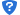 （4）投标人应当在投标截止时间前完成电子投标文件的传输递交，并可以补充、修改或者撤回电子投标文件。补充或者修改电子投标文件的，应当先行撤回原文件，补充、修改后重新传输递交。投标截止时间前未完成传输的，视为撤回投标文件。投标截止时间后传输、递交的投标文件，将被拒收。（5）本招标文件中关于电子招投标内容如与政采云系统中有关内容、操作不一致的，以政采云系统中的要求为准。7.投标文件的组成、份数、密封、效力本项目实行电子投标，供应商应准备电子投标文件、纸质备份投标文件二类：（1）电子投标文件，按政采云平台项目采购--电子招投标操作指南及本招标文件要求编制。（2）纸质备份投标文件以纸质文件的形式编制，按商务技术文件、报价文件分别编制并单独装订成册，数量均为2份。商务技术文件、报价文件二部分须分别密封封装，商务技术文件、报价文件未分别密封的投标文件将为无效。▲（3）投标文件启用顺序和效力：投标文件的启用，按先后顺位分别为电子投标文件、纸质备份投标文件。全部投标人的电子投标文件均已按时解密的，纸质备份投标文件自动失效，全部投标人的电子投标文件均无法按时解密的，启用纸质备份投标文件进行线下开评标。如果某位投标人的电子投标文件无法按时解密的，其投标文件为无效标，不启用纸质备份投标文件。▲未传输递交电子投标文件及未按规定提供相应的备份投标文件的，投标无效。8.投标截止时间及投标文件的递交电子投标文件投标截止时间：2020年8月25日9时00分00秒，投标人应当在投标截止时间前完成电子投标文件的传输递交。纸质备份投标文件递交时间： 2020年8月25日8时00分00秒至2020年8月25日9时00分00秒持在临海市公共资源交易中心后台注册的交易员身份证提交。投标文件递交地点：临海市公共资源交易中心B区 一 楼一号开标室（临海市凯歌路6号）。逾期送达的或者未送达指定地点的投标文件，招标人不予受理。
注：接受纸质备份投标文件的条件：1、持在临海市公共资源交易中心后台注册的交易员身份证；2、投标文件在规定的截止时间前提交。3、在投标文件规定的递交时间内采购人（代理机构)将投标人录入中心的办公管理系统方有效。9.公共资源交易网上办公管理系统出现网络故障或停电时的应急处理措施：      （1）收标期间出现网络故障或停电如短时间内（半天内）可以排除并能恢复正常使用的，为不耽误项目进度，招标人（代理机构）经项目行政监管部门批准后现场宣布将收标截止时间适当延长后再进行正常开标活动；（2）收标期间出现网络故障或停电在短时间内不能排除，且无法恢复正常使用的，招标人（代理机构）报项目行政监管部门批准同意后，现场宣布暂停招标活动，已收投标文件原封退回供应商，招标人（代理机构）应办理延期开标手续，并及时发布补遗公告择日另行开标。10.开标开标时间：2020年8月25日9时00分00秒。
开标地点：临海市公共资源交易中心B区一 楼一号开标室（临海市凯歌路6号）开标时间后30分钟内（具体以政采云上解密截止时间为准），供应商须登录“政采云”平台，用“项目采购-开标评标”功能解密投标文件，投标人未按时解密或解密失败的，其投标文件为无效标。11.发布公告的媒介
本次招标公告同时在浙江省政府采购网、临海市公共资源交易中心网上发布。12、其他事项（1）除注明要求进口产品外,投标时进口产品比例不得超过50%；（2）根据《浙江省政府采购供应商注册及诚信管理暂行办法》浙财采监字【2009】28号文件，请各投标供应商及时办理浙江政府采购网“政府采购供应商注册”手续。13、联系方式临海市政府采购中心地址：临海市行政服务中心B区一楼（临海市凯歌路6号）注册、U盾、交易员身份证注册办理咨询联系电话：0576-85280675
采购代理机构：欧邦工程管理有限公司
地址: 临海市月河路16号
联系人:徐女士电话:0576-89399062      采购单位：临海市人民政府古城街道办事处联系人：赵先生电话：13738667286第二章   招标需求一、具体技术规格及要求：注：1、除招标文件推荐的品牌外，欢迎其他能满足本项目技术需求且性能与所推荐品牌相当或更优的产品参加投标。2、 ▲工程量清单数量按照招标文件提供的数量报价，不得增减。3、投标人所投设备货物的技术参数不应低于本项目的技术要求和档次。上述技术要求如出现某类品牌型号特有的技术指标或性能，则供投标人参考,不作为实质性响应条款。4、在政府购买服务项目中“公益一类事业单位不属于政府购买服务的承接主体，不得参与承接购买服务”。二、工作范围根据招标文件，投标人须按国家有关标准及规范完成下列工作：（1）本工程属交钥匙工程（2）材料及相关附件的提供、运输、安装、检验、通过验收；（3）中标单位在供货前须出具原厂商合格证及售后服务措施及承诺。三、中标人的工作内容中标人的工作内容需包含但不局限于以下内容：1.	设备的制造与供货及提供相关资料；2.	设备及部件的检查、检验及测试（该费用计入总价）；3.	设备的安装及部件的就位和固定；4.	设备及部件的连接和检查；5.	设备与系统的调试；6.	整个系统调试；7.	系统的维护、维修措施及急修接报后的响应措施；8.	验收（包括负责通过相关部门的整体验收，资料整理交接）；9.	负责培训资料的编写和技术培训；10.	售后服务。四、质量保证1、质量要求（1）合格及以上，符合国家规定的质量要求。（2）货物验收过程中，由于质量不合格或运输等原因所造成的一切费用均由供应商负责。（3）中标供应商须对因投标货物使用期内本身的固有缺陷和瑕疵承担责任。2、保修期：整个系统均不少于两年免费保修期（供应商可提供更优惠的保修期）。（1）保修期内，如因修理货物或更换部件，而非人为因素出现故障而造成短期停用时，则保修期和免费维修期相应顺延。如停用时间累计超过20天，则货物保修期重新计算。（2）保修期内，采购人无须自行付费，中标供应商负责修理和替换任何由于货物自身的质量问题造成的损坏及故障。（3）保修期内，须指定一名技术工程师专门负责本项目的售后服务工作；如有更换，须采购人同意。（4）中标供应商在保修期内安装（更换）的任何零配件，必须是货物制造商原产的或是经采购人认可的。（5）所有的替代零配件必须是新的未使用和未经修复的,除非最终用户提供书面许可，否则不可使用此范围外的其他（非新的）配件。（6）保修期结束前，须由中标供应商和采购人进行一次全面检查，任何缺陷必须由中标供应商负责修理，在修理之后，中标供应商应将缺陷原因、修理内容、完成修理及恢复正常的时间和日期等报告给采购人，报告一式两份。（7）中标供应商或原厂家的承诺的保修期不符的，以最高标准为准，除非供应商事前正式声明，否则均视为认同，并将在合同中载明。五、售后服务要求1、中标人必须有可靠的售后服务保障，包括但不限于在台州附近有固定的维修服务点，能提供正常的技术、备品备件服务。当发生故障时，中标人在接到采购单位通知后，临海及附近地区4小时内，外地6小时内派人赴现场处理设备质量问题。24小时内不能修复的，则无偿提供备机或备用零件供采购单位使用。2、中标人服务维修人员均经过良好的系统技术培训，并有丰富的现场维修经验。3、若中标人未能满足上述售后服务要求中的任何一条，采购单位有权委托第三方单位提供售后服务，由此产生的一切费用由中标人承担。第三章  投标人须知前附表一 、总  则（一）适用范围本招标文件适用于本项目的招标、投标、评标、定标、验收、合同履约、付款等行为。（二）定义1.“招标人”系指组织本次招标的招标代理公司和采购单位。2.“投标人”系指向招标人提交投标文件的单位。3.“产品”系指供方按招标文件规定，须向采购单位提供的一切设备、保险、税金、备品备件、工具、手册及其它有关技术资料和材料。4.“服务”系指招标文件规定投标人须承担的安装、调试、技术协助、校准、培训、技术指导以及其他类似的义务。5.“项目”系指投标人按招标文件规定向采购单位提供的产品和服务。6.“书面形式”包括信函、传真、电报等。7.“▲”系指实质性要求条款。（三）招标方式本次招标采用公开招标方式进行。（四）投标委托投标人代表须携带有效身份证件。如投标人代表不是法定代表人，须有法定代表人出具的授权委托书。（五）投标费用及结算1）不论投标结果如何，投标人均应自行承担所有与投标有关的全部费用。2）除业主要求或设计变更要求外不签署任何增加费用的联系单，工程量清单外可能增加的成本各投标人自行考虑并计入投标报价，中标后不予调整。投标时工程量按照招标文件中提供的工程量进行投标报价，竣工决算时按实决算。（六）转包与分包本项目不允许转包与分包。（七）特别说明1.单位负责人为同一人或者存在直接控股、管理关系的不同供应商，不得参加同一合同项下的政府采购活动。如有上述行为的，评审时取其中通过资格审查后报价最低的一家为有效供应商；当报价相同时，则以技术标最优一家为有效供应商；均相同时，由评标委员会集体决定。  多家代理商或经销商参加投标，如其中两家或两家以上供应商存在分级代理或代销关系，且提供的是其所代理品牌产品的，评审时，按上述规定确定其中一家为有效供应商。2.投标人投标所使用的资格、信誉、荣誉、业绩与企业认证必须为本法人所拥有。投标人投标所使用的采购项目实施人员必须为本法人员工（或必须为本法人或控股公司正式员工）。3.投标人应仔细阅读招标文件的所有内容，按照招标文件的要求提交投标文件，并对所提供的全部资料的真实性承担法律责任。4.投标人在投标活动中提供任何虚假材料,其投标无效，并报监管部门查处；中标后发现的,中标人须依照《中华人民共和国消费者权益保护法》第49条之规定双倍赔偿采购单位，且民事赔偿并不免除违法投标人的行政与刑事责任。（八）质疑和投诉1.投标人认为招标文件、招标过程或中标结果使自己的合法权益受到损害的，应当在知道或者应知其权益受到损害之日起七个工作日内，以书面形式向招标人提出质疑。投标人对招标人的质疑答复不满意或者招标人未在七个工作日内作出答复的，可以在答复期满后十五个工作日内向同级采购监管部门投诉。2.质疑、投诉应当采用书面形式，质疑书、投诉书均应明确阐述招标文件、招标过程或中标结果中使自己合法权益受到损害的实质性内容，提供相关事实、依据和证据及其来源或线索，便于有关单位调查、答复和处理。二、招标文件（一）招标文件的构成1.招标公告2.招标需求3.投标人须知4.评标办法及标准5.合同主要条款6.投标文件格式7.本项目招标文件的澄清、答复、修改、补充的内容（如有）（二）投标人的风险投标人没有按照招标文件要求提供全部资料，或者投标人没有对招标文件在各方面作出实质性响应是投标人的风险，并可能导致其投标被拒绝。（三）招标文件的澄清与修改 1.投标人应认真阅读本招标文件，发现其中有误或有不合理要求的，投标人必须在前附表规定的时间前以书面形式要求招标人澄清。招标人对已发出的招标文件进行必要澄清、答复、修改或补充的，应当在招标文件要求提交投标文件截止时间前，以采购公告发布的网站予以发布。2.招标文件澄清、答复、修改、补充的内容为招标文件的组成部分。当招标文件与招标文件的答复、澄清、修改、补充通知就同一内容的表述不一致时，以最后发出的公告为准。3.招标文件的澄清、答复、修改或补充都应该通过招标人以法定形式发布，采购单位没有通过招标人，不得擅自澄清、答复、修改或补充招标文件。三、投标文件的编制本项目实行电子投标，供应商应准备电子投标文件、纸质备份投标文件二类：（1）电子投标文件，按政采云平台项目采购--电子招投标操作指南及本招标文件要求编制。（2）纸质备份投标文件以纸质文件的形式编制，按商务技术文件、报价文件分别编制并单独装订成册，数量均为2份。商务技术文件、报价文件二部分须分别密封封装，商务技术文件、报价文件未分别密封的投标文件将为无效。▲（3）投标文件启用顺序和效力：投标文件的启用，按先后顺位分别为电子投标文件、纸质备份投标文件。全部投标人的电子投标文件均已按时解密的，纸质备份投标文件自动失效，全部投标人的电子投标文件均无法按时解密的，启用纸质备份投标文件进行线下开评标。如果某位投标人的电子投标文件无法按时解密的，其投标文件为无效标，不启用纸质备份投标文件。▲未传输递交电子投标文件及未按规定提供相应的备份投标文件的，投标无效。（一）投标文件的组成投标文件由商务技术文件、报价文件两部份组成。相关格式见附件，其余格式自拟。1.商务技术文件：（1）投标函；（2）法定代表人授权委托书；（3）营业执照副本复印件；（4）投标人按照评分标准要求提供的相应资料；（5）设备说明表（均不含报价）；（6）项目负责人简历表；（7）项目实施人员一览表； （8）售后服务网点情况表；（9）商务技术响应表；（10）投标人认为需要提供的其他资料。2.报价文件（1）开标一览表；（2）报价明细表。（3）小微企业声明函（非小微企业无需提供）；（4）产品适用政府采购政策情况表（非小微企业无需提供）；（5）提供投标人开标前上一年度含有从业人员数据的统计报表或提供投标企业注册地社会保险机构盖章的单位职工缴纳社保清单，如有外地分公司的，清单中需包含各地分公司人员（如为社会保险机构盖章的网上打印件亦可）。同时提供投标人开标前上一年度经审计的企业财务报表或从税务部门“金税三期”税收征管系统下载打印且含有认证码的上一年度企业财务报表。（小微企业提供上述资料，非小微企业无需提供。不提供上述资料的，不予认定为小微企业）评标委员会根据上述资料和工信部联企业[2011]300号、浙财采监〔2018〕2号等规定，综合评判后确认投标人是否属于小微企业。如未按要求提供上述小微企业证明材料的，将不予认定为小微企业。评标过程中如须核实投标人网上统计、社保、税务等信息的，投标人需提供配合。（二）采购项目评分索引表(该表格仅为方便评标之用，不涉及无效标条款，表格放置在商务技术文件目录的前页，以方便评委进行评审，格式见第四章)（三）投标文件的语言及计量1.投标文件以及投标人与招标人就有关投标事宜的所有来往函电，均应以中文汉语书写。除签名、盖章、专用名称等特殊情形外，以中文汉语以外的文字表述的投标文件视同未提供。2.投标计量单位，招标文件已有明确规定的，使用招标文件规定的计量单位；招标文件没有规定的，应采用中华人民共和国法定计量单位（货币单位：人民币元），否则视同未响应。（四）投标报价1.投标报价应按招标文件中相关附表格式填写。▲2.投标报价是履行合同的最终价格，应包括货款、标准附件、备品备件、专用工具、包装、运输、装卸、保险、税金、货到就位以及安装、调试、保修等一切税金和费用。▲3.投标文件只允许有一个报价，有选择的或有条件的报价将不予接受。（五）投标有效期▲1.自投标截止日起  90  天投标文件应保持有效。2.在特殊情况下，招标人可与投标人协商延长投标文件的有效期，这种要求和答复均以书面形式进行。3.投标人可拒绝接受延期要求而不会导致投标保证金不被退回。同意延长有效期的投标人需要相应延长投标保证金的有效期，但不能修改投标文件内容。 4.中标人的投标文件自开标之日起至合同履行完毕止均应保持有效。5.投标人有下列情形之一的，按有关规定进行处罚：（1）投标人在投标有效期内撤回投标文件的；（2）未按规定提交履约保证金的；（3）投标人在投标过程中弄虚作假，提供虚假材料的；（4）中标人无正当理由不与采购单位签订合同的；（5）将中标项目转让给他人或者在投标文件中未说明且未经招标人同意，将中标项目分包给他人的；（6）拒绝履行合同义务的；（7）其他严重扰乱招投标程序的。（六）投标文件的签署和份数1.投标人应按本招标文件规定的格式和顺序编制、装订投标文件并标注页码，投标文件内容不完整、编排混乱而导致投标文件被误读、漏读或者查找不到相关内容的，投标人责任自负。2.投标人应按商务技术文件、报价文件分别编制并单独装订成册，活页装订的投标文件将被拒绝。投标文件需打印或用不褪色的墨水填写。3.电子投标文件中须加盖公章、法人章部分均采用CA签章，并根据“政采云供应商项目采购-电子招投标操作指南”及本招标文件规定的格式和顺序编制电子投标文件并进行关联定位，以便评标委员会在评标时，点击评分项可直接定位到该评分项内容。如对招标文件的某项要求，投标人的电子投标文件未能关联定位提供相应的内容与其对应，则评标委员会在评审时如做出对投标人不利的评审由投标人自行承担。电子投标文件如内容不完整、编排混乱导致投标文件被误读、漏读，或者在按采购文件规定的部位查找不到相关内容的，由投标人自行承担。4.温馨提醒：CA签章上目前没有法人或授权代表签字信息，需要投标人联系浙江杭州汇信科技有限公司等相应公司进行办理，或在投标文件中涉及到签字的位置线下签好字然后扫描或者拍照做成PDF的格式亦可。5. 纸质备份投标文件须由投标人在规定位置盖章并由法定代表人签署或盖章，投标人应写全称。纸质投标文件未按照招标文件要求签署、盖章的，其投标无效；6.投标文件不得涂改，若有修改错漏处，须加盖单位公章或者法定代表人或授权委托人签字或盖章。投标文件因字迹潦草或表达不清所引起的后果由投标人负责。（七）纸质备份投标文件的包装、密封、递交、修改和撤回1.投标人应按商务技术文件、报价文件二部分分别密封封装纸质投标文件。商务技术文件、报价文件未分别密封的投标文件将为无效。投标文件的包装封面上请注明投标人名称、投标人地址、投标文件名称（商务技术文件、报价文件）、投标项目名称、项目编号及“开标时启封”字样。2.未按规定密封（投标文件外包装、封口等处已作粘贴、胶封、胶粘等密封处理，不会造成开标前递交的投标文件破损而散失或被提前开启而使内容被篡改、泄露，同时密封处作一定的签署公章即为符合密封要求）或标记的投标文件将被拒绝，由此造成投标文件被误投或提前拆封的风险由投标人自己承担。相关原件在投标文件递交截止时间前递交，逾期将不予接收（原件放置在档案袋中，可不用密封）。原件仅作为核查复印件真实性之用，如仅提供了原件，投标文件中未提供复印件，不予认定投标文件中具备该份资料。3.投标人在投标截止时间之前，可以对已提交的纸质备份投标文件进行修改或撤回，但应以书面形式通知招标人，书面形式应加盖投标人公章或由法定代表人（或委托人）签署或盖章。投标截止时间后，投标人不得撤回、修改投标文件。修改后重新递交的投标文件应当按本招标文件的要求签署、盖章和密封。4.发生下列情况之一的投标文件将不予受理：（1）以电讯、邮寄形式提交的；（2）逾期送达的或者未送达指定地点的。（3）投标截止时间前未完成传输电子投标文件的。（八）投标无效的情形实质上没有响应招标文件要求的投标将被视为无效投标。投标人不得通过修正或撤消不合要求的偏离或保留从而使其投标成为实质上响应的投标，但经评标委员会认定属于投标人疏忽、笔误所造成的差错，应当允许其在评标结束之前进行修改或者补正（可以是复印件、传真件等，原件必须加盖单位公章）。修改或者补正投标文件必须以书面形式进行，并应在中标结果公告之前查核原件。限期内不补正或经补正后仍不符合招标文件要求的，应认定其投标无效。投标人修改、补正投标文件后，不影响评标委员会对其投标文件所作的评价和评分结果。1.在符合性审查和商务技术评审时，如发现下列情形之一的，投标文件将被视为无效：（1）资格证明文件不全的，或者不符合招标文件标明的资格要求的；（2）电子投标文件及纸质备份投标文件在指定页面无法定代表人盖章或签字、未在指定页面盖公章、在指定页面无被授权人签字、投标文件份数少于招标文件要求、未提供法定代表人授权委托书、未提供投标函或者投标函格式不符合招标文件要求或填写项目不齐全的；（3）投标代表人未能出具身份证明或与法定代表人授权委托人身份不符的；（4）投标文件格式不规范、项目不齐全或者内容虚假的；（5）投标文件的实质性内容未使用中文表述、意思表述不明确、前后矛盾（经评标委员会认定并允许其当场更正的笔误除外）；（6）投标有效期、工期（供货期、交货时间、服务期）、保修期（质保期）、付款方式等商务条款不能满足招标文件要求或缺失的；（7）未实质性响应招标文件要求或者投标文件有招标方不能接受的附加条件的；（8）未提供或未如实提供投标货物的技术参数，或者投标文件标明的响应或偏离与事实不符或虚假投标的；（9）商务技术文件中出现报价的；（10）明显不符合招标文件要求的规格型号、质量标准，或者与招标文件中标“▲”的技术指标、主要功能项目发生实质性偏离的；（11）投标技术方案不明确，存在一个或一个以上备选（替代）投标方案的；（12）投标人的电子投标文件无法按时解密的。（13）不同投标人的投标文件,由同一台电脑编制。2.在报价评审时，如发现下列情形之一的，投标文件将被视为无效：（1）未采用人民币报价或者未按照招标文件标明的币种报价的；（2）投标报价具有选择性，或者开标价格与投标文件承诺的优惠（折扣）价格不一致的；（3）报价超过招标文件中规定的预算金额或者最高限价的；（4）二分之一以上的评审人员认为供应商报价明显高于市场平均价的。3.被拒绝的投标文件为无效。（九）在招标采购中，出现下列情形之一的，应予废标1、出现影响采购公正的违法、违规行为的；2、因重大变故，采购任务取消的；3、投标人的报价均超过了采购预算价，采购单位不能支付的。四、开标（一）开标准备招标人将在规定的时间和地点进行开标，投标人的法定代表人或其授权代表携带身份证明、授权委托书等参加开标会并签到。投标人的法定代表人或其授权代表未按时签到的，视同放弃开标监督权利、认可开标结果，事后不得对开标过程和开标结果提出异议。 采购过程中出现以下情形，导致电子交易平台无法正常运行，或者无法保证电子交易的公平、公正和安全时，采购组织机构可中止电子交易活动：（1）电子交易平台发生故障而无法登录访问的； （2）电子交易平台应用或数据库出现错误，不能进行正常操作的；（3）电子交易平台发现严重安全漏洞，有潜在泄密危险的；（4）病毒发作导致不能进行正常操作的； （5）其他无法保证电子交易的公平、公正和安全的情况。出现前款规定情形，不影响采购公平、公正性的，采购组织机构可以待上述情形消除后继续组织电子交易活动，也可以决定某些环节以纸质形式进行；影响或可能影响采购公平、公正性的，应当重新采购。（二）开标程序    1.开标会由招标人主持；2.主持人介绍参加开标会的人员名单，告知应当回避的情形,提请有关人员回避；对投标人进行签到验证。3.向各投标人发出电子加密投标文件【开始解密】通知，由投标人按招标文件规定的时间内自行进行投标文件解密。投标文件的制作和解密应使用同一个数字证书，否则将可能解密失败。4.采购组织机构点击【开启标书信息】，开启标书成功后进入开标流程。5.商务技术文件评审；6.由主持人公布无效投标的投标人名单、投标无效的原因及其他有效投标的评分汇总分；7.开启报价响应文件：采购代理机构成功开启报价响应文件后，方可查看各供应商报价情况。8.报价文件评审；9．由主持人公布无效投标的投标人名单、投标无效的原因及其他有效投标的报价文件得分；10．宣布综合得分结果及中标候选人名单；11．开标会议结束。五、评标（一）组建评标委员会本项目评标委员会由招标人依法组建。（二）评标的方式本项目采用不公开方式评标，评标的依据为招标文件和投标文件。本项目采用电子评审方法，若因政采云平台原因无法读取或电子开评标无法正常进行，采购代理机构将开启投标人递交的纸质备份投标文件，以完成开、评标，电子投标文件自动失效。（三）评标程序1.形式审查采购单位代表和代理机构工作人员协助评标委员会对投标人的资格和投标文件的完整性、合法性等进行审查。2.实质审查与比较（1）评标委员会审查投标文件的实质性内容是否符合招标文件的实质性要求。（2）评标委员会将根据投标人的投标文件进行审查、核对,如有疑问,将对投标人进行询标,投标人要向评标委员会澄清有关问题,并最终以书面形式进行答复。投标人代表未到场或者拒绝澄清或者澄清的内容改变了投标文件的实质性内容的，评标委员会有权对该投标文件作出不利于投标人的评判。（3）商务技术及其他分按照评标委员会成员的独立评分结果汇总数后，取全部评标委员会成员评分值的算术平均分，由指定专人进行计算复核。（4）代理机构工作人员协助评标委员会根据本项目的评分标准计算各投标人的报价得分。（5）评标委员会完成评标后,评委对各部分得分汇总,计算出本项目最终得分。评标委员会按评标原则推荐中标候选人同时起草评标报告。（四）澄清问题的形式对投标文件中含义不明确、同类问题表述不一致或者有明显文字和计算错误的内容，评标委员会可要求投标人作出必要的澄清、说明或者纠正。投标人的澄清、说明或者补正应当采用书面形式，由其授权代表签字或盖章确认，并不得超出投标文件的范围或者改变投标文件的实质性内容。（五）错误修正投标文件报价出现前后不一致的，按照下列规定修正：（一）投标文件中开标一览表（报价表）内容与投标文件中相应内容不一致的，以开标一览表（报价表）为准；（二）大写金额和小写金额不一致的，以大写金额为准；（三）单价金额小数点或者百分比有明显错位的，以开标一览表的总价为准，并修改单价；（四）总价金额与按单价汇总金额不一致的，以单价金额计算结果为准。（五）对不同文字文本投标文件的解释发生异议的，以中文文本为准。同时出现两种以上不一致的，按照前款规定的顺序修正，修正后的报价经投标人同意并签字确认后，调整后的投标报价对投标人具有约束作用。如果投标人不接受修正后的报价，则其投标将作为无效投标处理。（六）评标原则和评标办法1.评标原则。评标委员会必须公平、公正、客观，不带任何倾向性和启发性；不得向外界透露任何与评标有关的内容；任何单位和个人不得干扰、影响评标的正常进行；评标委员会及有关工作人员不得私下与投标人接触。2.评标办法。本项目评标办法是综合评分法，具体评标内容及评分标准等详见《第四章：评标办法及评分标准》。六、定标（一）确定中标人1.招标人在评标结束后2个工作日内将评标报告交采购单位确认，同时在发布招标公告的网站上对评标结果进行公示。2.投标人对评标结果无异议的，采购单位应在收到评标报告后5个工作日内对评标结果进行确认。如有投标人对评标结果提出质疑的，采购单位可在质疑处理完毕后确定中标人。3.采购单位依法确定中标人后2个工作日内，招标人以书面形式发出《中标通知书》,并同时在相关网站上发布中标公告。4.定标中，应坚持第一中标候选人为首选中标人，但出现其它原因的，采购单位可以直接确定排名第二的候选人为中标人，或重新组织招标。5.采购单位在确定第二中标候选人为中标人的，应当在确定前向临海市财政局报告说明。七、合同授予（一）签订合同1.采购单位与中标人应当在《中标通知书》发出之日起30日内签订政府采购合同，，并且在同一时间送至招标代理公司见证盖章（合同一式四份，采购单位与中标人各执一份，招标代理公司二份），招标人对合同内容进行审查，如发现与采购结果和投标承诺内容不一致的，予以纠正。2.中标或者成交供应商拒绝与采购人签订合同的，采购人可以按照评审报告推荐的中标或者成交候选人名单排序，确定下一候选人为中标或者成交供应商，也可以重新开展政府采购活动。（二）履约保证金1.签订合同前，中标人应根据招标文件确定的履约保证金的金额，交纳履约保证金：①采用网上银行转帐、电汇、汇票缴纳履约保证金的，履约保证金必须通过投标人在临海市公共资源交易中心后台注册的银行账号汇入，否者无法达账（开户名：临海市公共资源交易中心，开户行：浙江临海农村商业银行股份有限公司凯歌支行，账号：201000102293922000003。财务咨询电话：0576-85280673）。②采用银行、保险公司出具的保函形式提交履约保证金的，中标人将保函原件提交给采购人保管，采购人提供3份加盖公章或“原件收讫”证明印章的保函复印件给中标人，中标人或招标代理公司将经采购人确认的保函复印件提交到临海市公共资源交易中心财务窗口登记存档（地址：临海市行政服务中心一楼B区大厅）。2.签订合同后，如中标人不按双方合同约定履约，则没收其全部履约保证金，履约保证金不足以赔偿损失的，按实际损失赔偿。3.履约保证金在中标人履行合同义务后且经验收合格，凭《临海市政府采购验收单》向临海市公共资源交易中心退还。第四章 评标办法及评分标准为公正、公平、科学地选择中标人，根据《中华人民共和国政府采购法》等有关法律法规的规定，并结合本项目的实际，制定本办法。本办法适用于本项目的评标。一、总则本次评标采用综合评分法，总分为100分，其中价格分25分、商务技术分75分两部分。合格投标人的评标得分为各项目汇总得分，中标候选资格按评标得分由高到低顺序排列，得分相同的，按投标报价由低到高顺序排列；得分且投标报价相同的，按技术得分由高到低顺序排列。排名第一的投标人为中标候选人,排名第二的投标人为候补中标候选人。评分过程中采用四舍五入法，并保留小数2位。节能环保产品，不发达地区、少数民族地区、监狱企业、残疾人企业、中小企业的产品在价格、技术、服务相同的情况下，优先采用。投标人评标综合得分=价格分+商务技术分二、评标内容及标准（一）价格分（25分）1.价格分采用低价优先法计算，即满足招标文件要求且投标价格最低的投标报价为评标基准价，其他投标人的价格分按照下列公式计算：价格分=（评标基准价/投标报价）×25%×100对于小型和微型企业产品的价格给予6%的扣除，用扣除后的价格参与评审。评标委员会根据投标人提供的资料综合评判后确认投标人是否属于小微企业。如未按要求提供小微企业证明材料的，将不予认定为小微企业。（二）商务技术分（75分）评标委员会对通过符合性审查的投标人的投标技术参数或方案充分审核后，进行综合评定独立打分。演示内容要求：VR灭火器使用演示及消防逃生演示：1、不同种类的灭火器对应不同种类的火源，每个灭火器的使用等；2、熟睡中的主人公被火灾警报器吵醒，进入卫生间取毛巾弄湿捂住口鼻，取出灭火器，拔出灭火器栓，进入火场进行灭火，灭火后逃生；3、高空逃生，若火灾发生在高层，则主人公通过高空逃生索逃生，本VR包含两种逃生方式，第一人称和第三人称相互结合的方式，场景包括：卧室、客厅、厨房、楼道，电梯厅等；VR**演示：场景一：体验在学校遭遇恐怖袭击的场景，如怎样逃跑、怎样躲藏、以及在无法逃跑躲藏情况下，如何与恐怖分子进行搏斗以争取逃生机会。遇到恐怖袭击的“三准则” （1）跑：不围观，立即撤离跑开； （2）躲：如果正处在恐怖袭击事件现场，且无法逃避时，应利用地形、遮蔽物遮掩、躲藏； （3）拼：无法安全撤离或隐藏时，应该勇敢反抗，利用随身携带物品和随手能拿到的物品作为武器与暴徒进行搏斗，同时，鼓励身边其他人一起与暴徒进行搏斗。 场景二：场景中互相配合的体验游戏，情景设置在一辆公交车上，恐怖分子携带了一个包裹，发现危险行为，请立即通知司机停车。司机停车、打开车门、拔出钥匙。年轻女子惊恐地往里面座位退，并在手机上拨打报警电话。中年男子率先冲向恐怖分子，去夺他的汽油瓶，恐怖分子前面的年轻男子A立即将恐怖分子座位边的背包拎走，顺手甩到车厢前部地上，然后也冲上去与恐怖分子搏斗。在搏斗的过程中恐怖分子的打火机被打落，搏斗3秒后画面定格，系统提示，是否提醒其他人将其他可燃液体带走。选择同意，会出现大妈听到体验者呼喊，趁机将恐怖分子的黑色提包拿着快速下车跑开的画面。选择不同意则继续下面的情节，恐怖分子看到几名乘客要来阻止他立即从身上抽出一把匕首划向周边试图与他搏斗的人，几人纷纷向后退了退。司机也正从驾驶座上走过来，5名男子一起半围着戴帽男子，试图上前制止他，用背包、袋子甩打戴帽男子。车厢后的年轻女子成功拨打报警电话；青少年成长安全教育体验平台演示：平台内容要求达到120个以上的安全教育体验内容，列举数量清单，3年内免费更新，每年更新不少于15个动画展示内容；本次按照要求演示不少于40个内容，演示的内容包含以下内容：包含被动物咬伤怎么办？被人跟踪怎么办？乘坐地铁安全须知、搭乘扶梯安全注意事项、电梯坠落安全常识、如何做到预防踩踏事故、火灾安全防范小学篇、火灾安全防范中学篇、用电安全常识、溺水救助、骑自行车安全注意事项、燃气泄露的处理方式、遇到拐骗怎么办、食物中毒预防常识、小学生交通安全注意事项、流行感冒的预防、在电梯中被困怎么办、在家里如何正确避震、在学校如何正确避震、课后游戏安全常识 、骨折急救应急处理、脚扭伤了怎么办 、流鼻血了怎么办 、日常刀具使用安全常识、如何预防网瘾、小学生防煤气安全知识 、小学生课间安全教育、预防中暑 、遇到绑架怎么办、饮食卫生安全常识、外伤急救之包扎、心肺复苏技巧及方法、烫伤怎么处理、护眼小常识、乘坐公交安全须知、怎么样防止被诈骗、空调房让我生病了、防雷知识、如何面对校园霸凌、鱼刺卡喉怎么办？；问答考核每项满足10个答题，均列举，考核对答题进行记录统计分析功能；完整视频格式：PAL1920*1080，其中至少30个内容以上要求均同时具有720度全景视频格式，三维动画模式，以上要求均需现场演示；飞跃古城展项演示：临海古长城、空心敌台、临海古街、桃渚城、空心敌台、中津浮桥等模型均要根据历史遗迹或真实场景建模，能准确的复原和还原历史造型，外部构造，内容构造等，CG动画电影标准，三维动画时长不少于3分钟，角色人物不少于10个，且分别具有不同的状态演绎，布料、粒子、燃烧、烟雾等动态物理学运算模拟，分辨率：2K高清 PLA制式，MP4格式；（三）商务技术分的计算方式商务技术分按照评标委员会成员的独立评分结果汇总后，取全部评标委员会成员评分值的算术平均分，计算公式为：商务技术分=（评标委员会所有成员评分合计数）/（评标委员会组成人员数）三、投标人义务评标期间，投标人应随时随地答复评标委员会的询标，解答包括有关的商务、技术问题等。采购项目评分索引表（范例）（本采购项目评分索引表放在商务技术文件目录的前页，以方便评委进行评审)项目名称：投标人名称：第五章  合同主要条款项目名称：                                  项目编号：甲方：（买方）                              乙方：（卖方）见证方：欧邦工程管理有限公司甲、乙双方根据《中华人民共和国政府采购法》、《中华人民共和国合同法》和_______________________项目招标文件的相关规定，双方达成一致签署本合同。一、货物内容1. 货物名称：2. 型号规格：3. 技术参数：4. 数量（单位）：二、合同金额本合同金额为（大写）：_____________________________元（￥_____元）人民币。三、技术资料1.乙方应按招标文件规定的时间向甲方提供使用货物的有关技术资料。2.没有甲方事先书面同意，乙方不得将由甲方提供的有关合同或任何合同条文、规格、计划、图纸、样品或资料提供给与履行本合同无关的任何其他人。即使向履行本合同有关的人员提供，也应注意保密并限于履行合同的必需范围。四、知识产权乙方应保证所提供的货物或其任何一部分均不会侵犯任何第三方的知识产权。五、产权担保乙方保证所交付的货物的所有权完全属于乙方且无任何抵押、查封等产权瑕疵。六、履约保证金乙方交纳      元作为本合同的履约保证金。七、转包或分包1.本合同范围的货物，应由乙方直接供应，不得转让他人供应；2.除非得到甲方的书面同意，乙方不得将本合同范围的货物全部或部分分包给他人供应；3.如有转让和未经甲方同意的分包行为，甲方有权解除合同，履约保证金不予退回并追究乙方的违约责任。八、保修期和质保金1.保修期    年。（自交货验收合格之日起计）2.保修金。九、交货期、交货方式及交货地点1. 交货期：2. 交货方式：3. 交货地点：十、货款支付合同签订后支付合同金额40%的备料款（备料款不扣回，抵作工程款），全部货物到现场后付至合同金额的60%，智能化系统安装完毕，调试合格后付至合同金额的75%，项目验收合格后付至合同金额的85%，经业主审核后付至结算价的100%。发票应随付款进度及时提供。 十一、税费本合同执行中相关的一切税费均由乙方负担。十二、质量保证及售后服务1. 乙方应按招标文件规定的货物性能、技术要求、质量标准向甲方提供未经使用的全新产品。2.乙方提供的货物在保修期内因货物本身的质量问题发生故障，乙方应负责免费更换。对达不到技术要求者，根据实际情况，经双方协商，可按以下办法处理：⑴更换：由乙方承担所发生的全部费用。⑵贬值处理：由甲乙双方合议定价。⑶退货处理：乙方应退还甲方支付的合同款，同时应承担该货物的直接费用（运输、保险、检验、货款利息及银行手续费等）。3.如在使用过程中发生质量问题，乙方在接到甲方通知后在小时内到达甲方现场。4.在保修期内，乙方应对货物出现的质量及安全问题负责处理解决并承担一切费用。5.上述的货物免费保修期为年，因人为因素出现的故障不在免费保修范围内。超过保修期的机器设备，终生维修，维修时只收部件成本费。十三、调试和验收1.甲方对乙方提交的货物依据招标文件上的技术规格要求和国家有关质量标准进行现场初步验收，外观、说明书符合招标文件技术要求的，给予签收，初步验收不合格的不予签收。货到后，甲方需在五个工作日内验收。2.乙方交货前应对产品作出全面检查和对验收文件进行整理，并列出清单，作为甲方收货验收和使用的技术条件依据，检验的结果应随货物交甲方。3.甲方对乙方提供的货物在使用前进行调试时，乙方需负责安装并培训甲方的使用操作人员，并协助甲方一起调试，直到符合技术要求，甲方才做最终验收。4.对技术复杂的货物，甲方应请国家认可的专业检测机构参与初步验收及最终验收，并由其出具质量检测报告。5.验收时乙方必须在现场，验收完毕后作出验收结果报告；验收费用由乙方负责。十四、货物包装、发运及运输1.乙方应在货物发运前对其进行满足运输距离、防潮、防震、防锈和防破损装卸等要求包装，以保证货物安全运达甲方指定地点。2.使用说明书、质量检验证明书、随配附件和工具以及清单一并附于货物内。3.乙方在货物发运手续办理完毕后24小时内或货到甲方48小时前通知甲方，以准备接货。4.货物在交付甲方前发生的风险均由乙方负责。5.货物在规定的交付期限内由乙方送达甲方指定的地点视为交付，乙方同时需通知甲方货物已送达。十五、违约责任1.甲方无正当理由拒收货物的，甲方向乙方偿付拒收货款总值的百分之五违约金。2.甲方无故逾期验收和办理货款支付手续的,甲方应按逾期付款总额每日万分之五向乙方支付违约金。3.乙方逾期交付货物的，乙方应按逾期交货总额每日千分之六向甲方支付违约金，由甲方从待付货款中扣除。逾期超过约定日期10个工作日不能交货的，甲方可解除本合同。乙方因逾期交货或因其他违约行为导致甲方解除合同的，履约保证金不予退回。 4.乙方所交的货物品种、型号、规格、技术参数、质量不符合合同规定及招标文件规定标准的，甲方有权拒收该货物，乙方愿意更换货物但逾期交货的，按乙方逾期交货处理。乙方拒绝更换货物的，甲方可单方面解除合同，履约保证金不予退回。十六、不可抗力事件处理1.在合同有效期内，任何一方因不可抗力事件导致不能履行合同，则合同履行期可延长，其延长期与不可抗力影响期相同。2.不可抗力事件发生后，应立即通知对方，并寄送有关权威机构出具的证明。3.不可抗力事件延续120天以上，双方应通过友好协商，确定是否继续履行合同。十七、诉讼双方在执行合同中所发生的一切争议，应通过协商解决。如协商不成，可向甲方所在地人民法院起诉。十八、合同生效及其它1.合同经双方法定代表人或授权代表签字并加盖单位公章后生效。2.合同执行中涉及采购资金和采购内容修改或补充的，须经财政部门审批，并签书面补充协议报临海市财政局备案，方可作为主合同不可分割的一部分。3.本合同未尽事宜，遵照《合同法》有关条文执行。4. 本合同正本一式四份,甲乙双方签订后送至招标代理公司见证盖章后生效。甲方：                                   乙方：   地址：                                   地址：   法定（授权）代表人：                     法定（授权）代表人：签订日期：     年　  月　 日             签订日期：     年　  月　 日见证方：（盖章）                        第六章　投标文件格式一、投标文件外层包装封面格式1.所有投标文件的外包装封面格式：投 标 文 件项目名称：    项目编号： 投标文件名称：商务技术文件、报价文件投标人名称：投标人地址：开标时启封                        年  月  日二、商务技术文件格式2.商务技术文件的外包装封面格式：商务技术文件项目名称：     项目编号：投标人名称：投标人地址：开标时启封                        年    月    日3.商务技术文件封面格式： 正本/或副本商务技术文件项目名称：     项目编号：    投标人名称：投标人地址：                        年  月  日4.投标函格式：投 标 函致：_______     __（招标采购单位名称）：1、我方自愿参加贵方组织的______              __项目（项目编号：_____     __）的投标，并按采购文件的要求提交商务技术文件、报价文件。2、我方完全理解并接受招标文件（包括修改补充文件）的各项规定和要求，不再对招标文件的合理性、合法性等相关内容提出质疑或投诉。3、我方不是采购单位的附属机构以及其它法律法规所规定的限制投标单位。4.、我方向贵方提交的所有投标文件、资料都是准确的和真实的。5、本投标自开标日起 90天内有效。6、如中标，本投标文件至本项目合同履行完毕均保持有效，同意按照贵方要求提供与投标有关的一切数据或资料，并按“招标文件”及政府采购法律、法规的规定履行合同责任和义务。7、以上事项如有虚假或隐瞒，我方愿意承担一切后果，并不再寻求任何旨在减轻或免除法律责任的辩解，同意我方的投标保证金（或履约保证金）不予退回，并对招标采购单位因此引起的损失予以赔偿。8、我方全权授权被授权人办理针对上述项目的投标、开标、评标、签约等具体事务和签署相关文件，对被授权的各项行为负全部责任，在撤销授权的书面通知以前，本授权书一直有效，被授权人无转委托权。与本投标有关的一切正式往来信函请寄：地址：__________        _____邮编：__________   电话：______________传真：______________法定代表人（签字或盖章）：被授权人（签字）:___________ 被授权人手机号码：______    _    __   投标人:(公章)日期:_____年___月___日5.法定代表人授权委托书格式：法定代表人授权委托书致：_______     __（招标采购单位名称）：我________（姓名）系_______     __（投标单位名称）的法定代表人，现授权委托本单位在职职工 _______ （姓名）以我方的名义参加_______          项目的投标活动，并代表我方全权办理针对上述项目的投标、开标、评标、签约等具体事务和签署相关文件。    我方对被授权人的签名事项负全部责任。在撤销授权的书面通知以前，本授权书一直有效。被授权人在授权书有效期内签署的所有文件不因授权的撤销而失效。被授权人无转委托权，特此委托。法定代表人签名或盖章：             被授权人签名：                法定代表人身份证复印件            被授权人身份证复印件                                                投标人公章：                                        年    月    日6. 设备说明表格式：设备说明表项目名称：项目编号：注：投标人根据采购清单中的内容进行填写，清单表中不包含价格信息。法定代表人签字（或盖章）：            投标人（盖章）：日期：7.项目负责人简历：项目负责人简历表项目名称：项目编号：法定代表人签字（或盖章）：            投标人（盖章）：日期：8、项目实施人员一览表格式项目实施人员（主要从业人员及其技术资格）一览表项目名称：项目编号：注：在填写时，如本表格不适合投标人的实际情况，可根据本表格式自行划表填写。法定代表人签字（或盖章）：            投标人（盖章）：          日期：9.售后服务网点情况表格式：售后服务网点情况表项目名称：项目编号：法定代表人签字（或盖章）：            投标人（盖章）：            　 年    月　 日10.商务技术响应表格式：商务技术响应表项目名称：项目编号：注：投标人应在此表中将招标文件中列明的商务和技术要求的正偏离或负偏离的应标内容写明，特别是勿遗漏打▲的商务和技术要求的应标内容。法定代表人签字（或盖章）：            投标人（盖章）：  日期：三、报价文件格式11.报价文件的外包装封面格式：报 价 文 件项目名称：     项目编号： 投标人名称：投标人地址：开标时启封                        年    月    日12.报价文件封面格式： 报 价 文 件正本/或副本项目名称：     项目编号：投标人名称：投标人地址：                        年  月  日13.开标一览表格式：开标一览表项目名称：项目编号：法定代表人签字（或盖章）：            投标人（盖章）：  日期：14.报价明细表格式：  报价明细表项目名称：                              项目编号：注: 1、即系统的分项工程清单计价表，投标人根据采购清单中的内容进行填写。2、报价一经涂改，应在涂改处加盖单位公章或者由法定代表人签字或盖章或授权委托人签字或盖章，否则其投标作无效标处理。  3、包括货款、标准附件、专用工具、包装、运输、装卸、保险、税金、货到就位以及安装、调试、培训、保修、第三方检测等一切税金和费用。法定代表人签字（或盖章）：            投标人（盖章）：日期：15.小微企业声明函小微企业声明函本公司郑重声明，根据《政府采购促进中小企业发展暂行办法》（财库［2011］181号）的规定，本公司为         （请填写:小型、微型）企业。即，本公司满足以下条件：根据《工业和信息化部、国家统计局、国家发展和改革委员会、财政部关于印发中小企业划型标准规定的通知》（工信部联企业[2011]300号）规定的划分标准：本公司属于第四条第      项      行业，本公司上一年度从业人员   人、营业收入   万元，资产总额   万元，为    （请填写：小型、微型）企业。备注：上述空格内容应填写而未进行填写的，不予认定为小微企业。2、本公司参加本项目采购活动提供本企业制造的货物，由本企业承担工程、提供服务，或者提供其他       （请填写：小型、微型）企业制造的货物。本条所称货物不包括使用中大型企业注册商标的货物。本公司对上述声明的真实性负责。如有虚假，将依法承担相应责任。法定代表人签字（或盖章）：            投标人（盖章）：                                              日期:_____年___月___日16.产品适用政府采购政策情况表产品适用政府采购政策情况表填报要求：本表的产品名称、规格型号和注册商标、金额与《报价明细表》一致。报价明细表中产品制造商如为小型或微型企业的，需填写“制造商企业类型”栏，填写内容为“小型”或微型，同时按招标文件要求相应提供该制造商为小型或微型企业的证明资料，否则不予认定为小微企业资格。小型、微型企业提供中型企业制造的货物的，视同为中型企业。法定代表人签字（或盖章）：            投标人（盖章）：                                              日期:_____年___月___日二楼多媒体数字硬件软件预算清单 二楼多媒体数字硬件软件预算清单 二楼多媒体数字硬件软件预算清单 二楼多媒体数字硬件软件预算清单 二楼多媒体数字硬件软件预算清单 二楼多媒体数字硬件软件预算清单 二楼多媒体数字硬件软件预算清单 序号分类推荐品牌参考型号规格型号参数单位数量 领导关怀领导关怀领导关怀领导关怀领导关怀领导关怀领导关怀1触摸屏幕三星、海康威视、大华三星 55" 拼接屏 VA 液晶模组 1920×1080 500nits WLED LVDS 51pins55寸 原装工业面板,单元外观尺寸：1213mm*684mm*120mm； ，分辨率1920*1080，亮度500cd/m2，开模外壳，含内置拼接专用驱动板.      触摸技术 红外线阻断检测形式，不需要表面导电镀层技术 
玻璃 3mm 普通钢化玻璃（可定制）
玻璃透过率 >88%(更高透过率取决于玻璃的表面处理技术如AR/AG)
触摸耐久性 不限制  触摸激活力 不需要压力 
输出形式 触摸坐标输出  校准 简单的 4 点校准，无漂移
响应速度 [ms] <15ms台42电脑戴尔、联想、惠普戴尔（3471）4U工控:Intel Core i5 2540M/4G DDR/128G SSD固态/GTX750 显卡/600W电源/HDMi、DVI输出台13领导关怀内容设计定制定制1、分辨率：1920*1080；2、动态页面不少于30张，3、动态视频分辨率1080P，时间不少于3分钟，其中包含至少1分钟AE特效处理；4、动态页面中的图片可以在中控程序后台可更新、更换、删除、等功能；套1飞跃临海（三维飞跃体验影院）飞跃临海（三维飞跃体验影院）飞跃临海（三维飞跃体验影院）飞跃临海（三维飞跃体验影院）飞跃临海（三维飞跃体验影院）飞跃临海（三维飞跃体验影院）飞跃临海（三维飞跃体验影院）1激光投影机明基、索尼、NEC明基EU9083投影技术 DLP
对比度 3000000:1
标准分辨率 WUXGA（1920*1200）
最高分辨率 WUXGA（1920*1200）
扫描频率 水平：15-102kHz垂直：23-120Hz
光源类型 激光
光源寿命 正常模式：20000小时，经济模式：38000小时，智能省电模式：70000小时
投射比 1.15-1.9
投影尺寸 300英寸
色彩数目 10.7亿色
梯形校正 水平，垂直：±30度
电脑兼容性 480i，480p，576i，567p，720p，1080i，1080p
视频兼容性 NTSC，PAL，SECAM
输入接口 1×复合视频输入（RCA）
1×音频L/R输入（RCA）
1×音频输入（mini Jack）
1×RS-232（DB-9针）
1×PC in（D-sub 15针）
1×Composite Video in
3×HDMI（一个与MHL共享）
输出接口 1×Monitor out（D-sub 15针）
1×音频输出（mini Jack）
1×3D同步输出
控制接口 1×防盗锁
1×USB-A
1×Lan（RJ45）
1×USB（Type Mini B）
规格参数
产品噪音 正常模式：38dB，经济模式：34dB
电源性能 AC100-240V，50/60Hz
产品尺寸 454×360×164mm
产品重量 10.7kg台62投影机镜头明基、索尼、NECNEC投射比0.75-0.95:1，具备±50%垂直，±15%水平偏移量个63球幕融合软件定制定制球幕投影融合
通过摄像头识别矫正、双曲面矫正、半球整球融合矫正
N*N模式图像上下左右四面边缘羽化融合处理
多通道投影颜色校正、亮度、色彩、饱和度、均匀性调整处理
视频播放功能，黑水平矫正，过渡融合羽化处理通道64融合播控系统定制定制1、负责多通道融合同步播放功能；2、影片切割后的视频内容自动分发给各投影机；3、同步控制融合播放；套16投影机支架定制定制定制投影机支架：万用投影机支架个77视频延长器Gefen、VNB、威讯Gefen1、 CAT-8双绞线延长DVI视频信号达70米；2、支持分辨率1920*1200套78融合服务器定制定制Intel 酷睿i7 6950X/16G内存/120G ssid/4通道融合显卡/4U工业机箱/WIN10 PRO台49主音箱WMMAV、ITC、漫步者WMMAV HZ-04Impedance
8 Ohms
Program power
80 Watt
Sensitivity(1w@1m)
91dB
Frequency Response (-6dB): 120 Hz-17 kHz
Calculated Max SPL.
110dB只410低音音箱WMMAV、ITC、漫步者WMMAV YK-12SUB12寸超低音箱：无源
频率响应：30Hz-500Hz
额定功率：400W
灵敏度：90dB
最大声压级：115dB
额定阻抗：4欧
尺寸：36.5*49*42cm
重量：19KG只111专业音箱功放WMMAV、ITC、漫步者WMMAV CX-1000全系列有二通道，四通道机型。8Ω立体声功率2×300W,4Ω立体声功率2×450W，8Ω桥接功率900W。总谐波失真<0.1%，转换速率>20V/μs，阻尼系数>300，动态范围≥95dB，信噪比≥95dB，输入阻抗平衡20KΩ/不平衡10KΩ只212音频处理器WMMAV、ITC、漫步者WMMAV HY360012通道调音台：6个话筒 / 12 个线路输入 (4 个单声道 + 4 个立体声) / 2 编组母线 + 1 立体声母线 / 2 AUX (包括 FX)
6个话筒 / 12个线路输入 (4个单声道 + 4个立体声)
2编组母线 + 1立体声母线
2 AUX (包括FX)
外观尺寸(W×H×D)： 308 mm x 118 mm x 422 mm (12.1" x4.6" x16.6")
净重： 4.0 kg (8.8 lbs.)台113电源时序器WMMAV、ITC、漫步者WMMAV KSP80088路单路功率2000W
输出电源插座规格
13A万用插座，磷铜材质,符合欧美标准台116大巴车部分造型定制造型定制造型1、GRE材质外观结构造型；
2、外观尺寸：5.5M*4.5M*2.2M，表面材质仿真大巴外观喷漆；
3、仿真车内饰面，地面地胶塑板，两侧及前端玻璃饰面；
4、具有仿真方向盘；
5、位置匹配4D动感座椅；
6、净重：120.0 kg左右 台117震动座椅定制造型定制造型型式：4D影院动感座椅
材质：真皮材质
升级高度：120MM
驱动方式：伺服电动
功率：2.25KW
尺寸：1130（长）×800（宽）×1100 （高）
功能：前后俯仰、左右倾斜、上下升降、失重突降
特效：电动震背、电动震臀、电动扫腿台9射杀倭寇--体感互动射杀倭寇--体感互动射杀倭寇--体感互动射杀倭寇--体感互动射杀倭寇--体感互动射杀倭寇--体感互动射杀倭寇--体感互动1投影机明基、索尼、NEC索尼CH373显示技术 DLP TM 技术/ 0.65” 1080p DMD芯片;分辨率 1920 x 1080 (对应1080i/p无失真);输出亮度(高亮模式)/对比度 3500 ANSI 流明:5000 / 22000 :1套12投影支架投影机支架投影机支架定制投影机支架套13音响Edifier、ITC、漫步者R2000DB 低音单元：11cm锥形
高音单元：2.5cm半球形
输入功率(最大/一般)：110W/60W
频率响应：60 Hz-28 kHz
阻抗：6 ohms
敏感度：85 dB/2.83 V/m
尺寸(宽＊高＊深)：165 x 255 x 183 毫米
重量：3.4 千克套14电脑戴尔、联想、惠普戴尔OptiPlex7070MT i71、4U工控:Intel 酷睿i7 6950X/4G DDR；
2、128G SSD固态硬盘；
3、显卡：独立显卡，GTX1080及以上；
4、电源：600W；
5、HDMi、DVI输出；台15KINECTKINECT2.0KINECT2.01、KINECT2.0设备一套；
2、SDK独立开发包一套；
3、配套线材及电源等一套；套16投影面造型定制定制1、L型弧面造型；
2、尺寸：8.5M*3.0M*3.5M；
2、主题结构：轻钢龙骨结合钢结构；
3、表面：石膏板结合泥子三遍，表面喷漆三遍，弧形面一致；
3、配套线材及电源等一套；项17投影区定制定制1、投影金属油漆；
2、亚光金属漆，15度灰；
2、漆膜硬度 ≥3h GB/T6739-1996 附着力（划圈法bai） 1级 GB1720-79（89） 耐冲击强度 50cm GB/T1732-93 柔韧du性 1mm GB/T1731-93 涂膜耐冻融性 20次不起泡、zhi不脱落、无裂纹 GB9154-88 耐水性（常温） 200小时，漆膜不起泡、不脱落 GB/T1733-93 使用温度 -40°C--140°C可正常使用 GB1735-79 耐人工老化性 5000小时无粉化、无脱落、无龟裂 GB1865-80（89）项18脚本策划定制定制多人射杀倭寇是一款Kinect2.0体感互动游戏，支持多人一起游戏，游戏开始后玩家站在指定区域后，Kinect设备会自动识别区域内玩家，并在屏幕处出现手持弓箭的虚拟人物和生成发起进攻的倭寇角色，此时玩家按提示做出拉弓射箭的动作后，场景中的人物会做出相应动作，通过玩家协作，射杀倭寇，阻击进攻，基于该要求进行游戏内容策划等；套19场景、模型定制定制内容：体验游戏中的场景模型和道具，要求:所有角色模型最好站立在原点。没有特定要求下，必须以物体对象中心为轴心。面数的控制。移动设备每个网格模型控制在300-1500个多边形将会达到比较好的效果。 如果游戏中任意时刻内屏幕上出现了大量的角色，那么就应该降低每个角色的面数。整理模型文件，仔细检查模型文件，尽量做到最大优化，看不到的地方不需要的面要删除，合并断开的顶点，移除孤立的顶点，注意模型的命名规范。模型给绑定之前必须做一次重置变换。可以复制的物体尽量复制。套110场景贴图、烘培定制定制高品质及细节贴图绘制：1、使用的3dsMax中不是所有材质都被软件所支持，只有standard(标准材质)和Multi/Sub-Objiect(多维/子物体材质)被软件所支持。注：Multi/Sub-Objiect(多维/子物体材质)要注意里面的子材质必须为standard(标准材质)才能被支持。
2、支持Bitmap贴图类型，其它所有贴图类型均不支持。只支持DiffuseColor（漫反射）同self-Illumination(自发光，用来导出lightmap)贴图通道。Self-Illumination（不透明）贴图通道在烘焙lightmap后，需要将此贴图通道channel设置为烘焙后的新channel，同时将生成的lightmap指向到self-Illumination。
3、贴图文件格式和尺寸
原始贴图 png，尺寸最大别超过2048，贴图文件尺寸须为2的N次方 （8、16、32、64、128、256、512、1024）最大贴图尺寸不能超过1024x1024，特殊情况下尺寸可在这些范围内做调整。套111角色模型定制定制内容：不同精度模型制作和优化：高模转低模，不少于20人角色，要求：模型绑定及动画
1、骨骼必须为CAT、BIP三类，unity不认虚拟体动画，单个物体骨骼数量不超过60个。
2、 动画帧率、帧数的控制，一般情况下为每秒10帧。
3、导出动画，分开2个文件，导出没有动作的模型、骨骼，模型需要带有蒙皮信息。之后调节好做动画后导出的就是只有骨骼的fbx文件。套112U3D场景制作定制定制内容：三维虚拟场景搭建与生成，按照剧情剧本构建场景，要求：Mesh优化
1动态模型：面片数材质数<3
2骨骼数<50
3静态模型:定点数<500
4长时间音乐(背景音乐)压缩格式mp3
5短时间音乐(音效)非压缩格式wav(例如战斗音效，如果压缩，攻击一次就需要压缩一次)
6贴图长宽<1025
Shader优化
1减少复杂数学运算
2减少discard操作
3一贴图优化：
4二模型优化：
5减少顶点数量
减少冗余资源和重复资源：
1.Resources目录下不管资源是否被使用都会被打包
2.不同目录下的相同资源文件，如果被引用，那么都会打包进资源包
3.保证同一个资源文件在项目中只存放在一个目录位置
渲染优化
 LOD层级
让模型在视野的不同范围内显示不同精度的模型，距离越远模型越粗糙，渲染越简单。
在属性面板添加LOD Group组件，设置摄像机视野显示的模型。
在摄像机视野范围内的渲染显示，不在范围内的不渲染显示
2.在static里面选中OcclusionCulling Static属性
把环境的光照效果提前计算好，生成一张光照贴图，这样以后就不需要再去实时渲染环境的光照效果
1.选择环境，再static里面选择lightmap Static
2.在window-Lightting-setting设置烘焙
3.在资源文件夹中会生成光照贴图信息，彩色的一个属性图标套113KINECT体感互动定制定制通过识别肢体动作与数字展示内容结合并交互：可同时支持3人： 运用Kinect2.0 for Windows SDK。Kinect2.0 的 SDK 中的接口可以获取 Kinect2.0 采集的图像信息流数据，并进行应用开发，同时捕捉人体骨骼提取和语音识别等功能。套114互动程序设计定制定制射杀倭寇是一款unity3d引擎开发的Kinect多人体感互动射击游戏，MAYA，3D.MAX建模，通过Render To Textures贴图烘焙技术把光照信息渲染成贴图而后把烘焙后的贴图贴回到场景中，人物动画绑定，MAYA导入人物模型，进行骨骼绑定，动画师按要求调相关动作（如站立、拉弓、射箭等）Kinect studiov2.0中进行自定义动作设定，将设定好的动作文件导入unity3d引擎，visual studio中通过脚本添加动作，绑定动作，判断动作，解绑动作，将脚本绑定到场景中的对象上,完成游戏互动操作功能；套1红色朗读区红色朗读区红色朗读区红色朗读区红色朗读区红色朗读区红色朗读区1高清摄像机索尼、海康威视、大华PXW-Z190/Z190V基本性能
产品类型 高清摄像机
传感器类型 3CMOS
传感器尺寸 1/3英寸
镜头参数
光学变焦 25倍
拍摄性能
摄像性能 4K+HD，4K+HD 代理纠错
对焦方式 面部检测自动对焦
存储性能
存储介质 双SD卡槽套12IP端口操控台RETON、海康威视、大华KVM-1908IP4个摄像机快捷键，可控制200+摄像机、100+记忆功能，POE供电或直流电源PT-JOY套13墙壁式定制定制摄像机墙壁架及配件HCM-1套14交换机TP-LINK、H3C、华为TP-LINK-SG1005P5口千兆PoE交换机 4口PoE非网管TL-SG1005P台15阿莱款菲涅尔螺纹聚光灯BMD、耀诺、红富BMD-DTW进口电子元件、功率1000W/220V  中心照度5米：≥4400Lx、色温3200K， 材质：钢板DTW-1000W套16三基色灯管OSRAM、耀诺、红富OSRAM36W 930冷光灯管，选用国外知名品牌，使用寿命≥8000h，显色性≥90，色温3200K±100K。36W/930套207恒定色温三基色柔光灯BMD、耀诺、红富BMD-DSR流明：5000   Lux ：（1.5米）  4050 
有效光照距离：6米 色温：3200 显色指数：Ra≥85      输入电压： 100-250V  AC  50/60Hz额定功率：216W  尺寸：600mm*600mm*180mm  重量： 4.6kg 外壳： 铝型材 颜色：黑色DSR-6×36W 套48桌面型虚拟演播室服务器定制定制 3迅道桌面型高清虚拟演播室服务器
软件输出格式支持标清、高清、720P等主流格式，支持逐行25P、50P或者隔行50I格式，颜色格式支持YUV422和RGB32画质。软件可以高标清混合输入输出。软件支持显卡扩展输出大屏分割信号进行预监。可以实现360度全景图片或者全景视频作为背景场景，并可以控制虚拟机位移动、调焦等跟随效果，从而实现虚实互动效果。支持场景列表播放，可以实现任意大小场景预装载，场景之间可做快速特技切换、无抖动；可边播边载入场景。实现全景抠像模式下调焦功能从而实现主持人大小、位置摆放等。内置软件色键器，可同时分别对摄像机信号和本地视频等信号进行抠像处理，每路信号可独立设置色键参数。抠像效果人物边缘无黑边、无蓝（绿）边、无闪烁、无锯齿；人物运动或摆手时无蓝（绿）边、无拖尾。可实现一键快速抠像，通过一键抠像可将水瓶、发丝等物体从背景中分离出来，被抠像物体边缘连续完整、无杂色。具有多次取色抠像、边缘处理和抑色等功能。支持流媒体直播，支持RTMP等协议
硬件配置：

CPU: 英特尔@酷睿@I7 多核高速处理器
系统硬盘：128GB SATA3 固态硬盘
数据盘：2TB企业级硬盘
内存：16GB DDR4
显卡：GeForce GTX1070（8G）
内置同步锁相接口，支持外同步和内同步。
具有4路3G/HD/SD SDI输入或者HDMI视频输入接口,至少一路3G/HD/SD SDI或者HDMI板卡输出。
具有多路显卡HDMI视频扩展输出。
具有8路XLR模拟或者数字音频输入接口， 2路主板模拟音频输入以及2路模拟或数字音频输出接口和2路加嵌HDMI音频输出接口。套1924寸液晶显示器三星、海康威视、大华三星24E650PL颜色：黑色
型号：S24E650PL
认证型号：S24E650PL
显示亮度：250cd/m2，点距：0.2715mm
色数：16.7M，规格产品尺寸（mm）
554.6 × 487.3 × 224.0 mm（MAX）（含底座）
壁挂规格：100x100mm
VGA：1个，音频/耳机输出：1个，HDMI：1个
USB扩展/充电：2个，DP：1个台110视频分配盒Mini、迈拓MT、ITAVMini Converter SDI Distribution将单个SD或HD-SDI连接同时分配到多达8路不同的SDI输出Blackmagic：DI视频输入
1路SDI视频输入，可在SD、HD和3G-SDI之间切换
SDI视频输出8路输出，可自动和SDI视频输入匹配、
多速率支持自动检测SD、HD或3G-SDI。时钟恢复
支持格式
HD视频格式
720p50、720p59.94、720p60、1080i50、1080i59.94、1080i60、1080p23.98、1080PsF23.98、1080p24、1080PsF24、1080p25、1080PsF25、1080p29.97、1080PsF29.97、1080p30、1080PsF30、1080p50、1080p59.94、1080p60
ASI支持
SD视频格式
525i59.94 NTSC、625i50 PAL
SDI视频数据速率
SDI视频连接可在SD、HD和DCI 2K之间切换。
SDI视频采样
4:2:2和4:4:4
SDI音频采样
电视标准采样率48kHz，24bit。
SDI色彩精度
4:2:2和4:4:4
SDI色彩空间
YUV和RGB
2K视频格式
2K DCI 23.98p、2K DCI 24p、2K DCI 25p、2K DCI 23.98PsF、2K DCI 24PsF、2K DCI 25PsF
SDI规范
SMPTE 259M、SMPTE 292M、SMPTE 296M、SMPTE 372M、SMPTE 424M-B和SMPTE 425M个111液晶大屏（用于主持人）索尼、三星、大华 KDL-42屏幕尺寸：42’、屏幕分辨率：1920x1080、
屏幕比例 16:9、背光源：侧光式LED、扫描方式：逐行扫描、支持格式（高清） 1080p；包含壁挂支架；台112播音话筒HYPUS、TAKSTAR、KFWCM-685单指向、16mm直径镀金Mylar膜片纯电容音质
低失真、低噪声、宽频响、宽动态、音质清晰
精工设计制作，精致小巧、高雅大方，适用于新闻广播、高品质会谈及会议
主要技术指标：
频率范围：20—20000 Hz
灵敏度：-30dB(20mV/Pa)
指向性：超心型
拾音角度：120°
最大声压级：138dB
阻抗：150Ω
工作电压：DC48V
信噪比：≥78dB套113显示器AOC 、三星、大华AOC I2490屏幕尺寸 23.8英寸、最佳分辨率 2560x1440、屏幕比例 16:9（宽屏）、高清标准 2K、面板类型 AH-IPS
背光类型 LED背光、动态对比度 5000万:1、响应时间 5ms、显示参数点距 0.20535mm、亮度 300cd/㎡
可视面积 525.696×295.704mm、可视角度 178/178°、显示颜色 16.7M、色域 sRGB：100％
扫描频率 水平：30-99KHz、垂直：50-76Hz、刷新率 60Hz、接口参数视频接口 D-Sub（VGA），DVI-D，HDMI（MHL），Displayport
其它接口 音频输入，音频输出、外观规格、机身颜色 黑色+银色、外观设计 窄画面黑边，2mm窄边框，时尚高贵外观
产品尺寸 542.7×420.8×164mm（包含底座）、627×511×165mm（包装）、产品重量 5.14kg（净重）
6.88kg（毛重）、底座功能 倾斜：-5-23°、壁挂 支持（100×100mm）
其它参数、电源性能 100-240V交流，50-60Hz、电源功率 典型:37W、待机:＜0.5W
节能标准 二级、音箱 内置音箱（2×3W）、HDCP 支持HDCP、安规认证 CCC，FCC，CE，CH RoHS，CEL，Win 10，cTUVus台114绿箱蓝美视讯、点构、思迅蓝美视讯1.采用美国进口工业200号标准视频虚拟抠像漆：适合各电视台为人物及物体作抠像时的背景之用，采用拖地式全身抠像。
   抠除效果干净，杜绝了因蓝色不正而导致的不易抠像或抠像后人物毛边的现象发生。
 2.可移动式虚拟蓝箱，采用木制和塑钢两种，ABS工程塑钢材质重量轻，强度高、耐磨损、不变形；一次模压成型，一致性好，配合性好，平整性好，组合拼装接缝小，无死角、无阴影。
 3.采用平板、弧板、球面板就可以组成不同规格不同面积的虚拟蓝箱，蓝箱的支架采用数控加工钢板支架、组装灵活、运输方便、安装简单。
 4.可拆卸，可移换工作场所，也可以根据需要增减蓝箱面积大小，重复利用率高。平方2415影视绿色抠像漆蓝美视讯、点构、思迅蓝美视讯专业蓝色影视抠像漆：覆盖率:约300平方英尺/加仑( 27平方米加仑)考虑到所使用的亮颜料的性质特点建议施加两层Digicomp HD涂层以实现均匀覆盖。

干燥时间: 30分钟至1小时,取决于温度和湿度。 待第1层涂层完全干燥后再涂第二层。

清洗:使用温和肥皂和清水彻底清洗工具。使用后将容器关严。平方516绿色抠像地胶蓝美视讯、点构、思迅蓝美视讯保护蓝箱地面不被踩踏磨损：影视抠像地胶详细参数：
颜色：蓝色
材质：PVC
重量：根据尺寸面积以实际重量为准
长度：一卷40米长
宽度：1.6米宽
厚度：3.5mm
特点：抠像干净 无毛边 容易清洗 有效的延长了蓝箱绿箱的使用寿命平方2417专业线材LANDERS、秋叶原、大华LANDERS专业HDMI高清视频线及三类线（CAT3）：在ANSI和EIA/TIA568标准中指定的电缆，该电缆的传输频率16MHz，最高传输速率为10Mbps（10Mbit/s），主要应用于语音、10Mbit/s以太网（10BASE-T）和4Mbit/s令牌环，最大网段长度为100m，采用RJ形式的连接器；套118背景动态内容定制定制1、分辨率：4K高清；
2、采用3DSMAX或者MAYA场景建模，角色建模，道具建模，模型达到CG动画电影要求，场景材质采用ZB雕刻的方式；
3、具有动态物理学模拟，烟火，燃烧，爆炸，破碎，流体等特效；
4、场景共3个，每个场景长度1分钟；
5、AE后期合成输出；套3党建知识竞答党建知识竞答党建知识竞答党建知识竞答党建知识竞答党建知识竞答党建知识竞答1液晶屏三星、海康威视、大华三星 55" 拼接屏 VA 液晶模组 1920×1080 500nits WLED LVDS 51pins55寸 原装工业面板,单元外观尺寸：1213mm*684mm*120mm； ，分辨率1920*1080，亮度500cd/m2，开模外壳，含内置拼接专用驱动板. 
玻璃 3mm 普通钢化玻璃（可定制）
玻璃透过率 >88%(更高透过率取决于玻璃的表面处理技术如AR/AG)
触摸耐久性 不限制  触摸激活力 不需要压力 
输出形式 触摸坐标输出  校准 简单的 4 点校准，无漂移
响应速度 [ms] <15ms台42电脑戴尔、联想、惠普戴尔（3471）4U工控:Intel Core i5 2540M/4G DDR/128G SSD固态/GTX750 显卡/600W电源/HDMi、DVI输出台13党建知识竞答定制定制1、分辨率：1920*1080；
2、动态互动界面不少于120页；
3、图片不少于30张，内容不少于100道题目；
4、问答题目具有答案错误提示功能；
5、学习强国和党建内容不同类型的模式考核；套14触摸一体机远望、品奇、摩泰远望YW-D07742寸 原装工业面板,单元外观尺寸：1213mm*684mm*120mm； ，分辨率1920*1080，亮度500cd/m2，开模外壳，含内置拼接专用驱动板.      触摸技术 红外线阻断检测形式，不需要表面导电镀层技术 
玻璃 3mm 普通钢化玻璃（可定制）
玻璃透过率 >88%(更高透过率取决于玻璃的表面处理技术如AR/AG)
触摸耐久性 不限制  触摸激活力 不需要压力 
输出形式 触摸坐标输出  校准 简单的 4 点校准，无漂移
响应速度 [ms] <15ms  Intel Core i5 2540M/4G DDR/128G SSD固态/GTX750 显卡/600W电源/HDMi、DVI输出台1四楼多媒体数字硬件软件预算清单四楼多媒体数字硬件软件预算清单四楼多媒体数字硬件软件预算清单四楼多媒体数字硬件软件预算清单四楼多媒体数字硬件软件预算清单四楼多媒体数字硬件软件预算清单四楼多媒体数字硬件软件预算清单序号分类推荐品牌参考型号规格型号参数单位数量 家庭消防安全系列家庭消防安全系列家庭消防安全系列家庭消防安全系列家庭消防安全系列家庭消防安全系列家庭消防安全系列1触摸屏幕远望、品奇、摩泰远望YW-D07742寸 原装工业面板,单元外观尺寸：1213mm*684mm*120mm； ，分辨率1920*1080，亮度500cd/m2，开模外壳，含内置拼接专用驱动板.      触摸技术 红外线阻断检测形式，不需要表面导电镀层技术 
玻璃 3mm 普通钢化玻璃（可定制）
玻璃透过率 >88%(更高透过率取决于玻璃的表面处理技术如AR/AG)
触摸耐久性 不限制  触摸激活力 不需要压力 
输出形式 触摸坐标输出  校准 简单的 4 点校准，无漂移
响应速度 [ms] <15ms   Intel Core i5 2540M/4G DDR/128G SSD固态/GTX750 显卡/600W电源/HDMi、DVI输出台12互动触摸系统定制定制安防体验系统：包含消防知识、家庭用电安全、煤气泄漏处理、正确燃放烟花爆竹板块，每块以2分钟动画视频为主，不少于10分钟，动画采用三维制作方式，场景要真实，画面细腻，人物角色不少6人，视频格式：PAL 1920*1080分辨率，三维动画模式，非卡通模式套1VR灭火器情景模拟VR灭火器情景模拟VR灭火器情景模拟VR灭火器情景模拟VR灭火器情景模拟VR灭火器情景模拟VR灭火器情景模拟1液晶屏三星、海康威视、大华三星 55"  WLED LVDS 51pins尺寸：55英寸；
分辨率：1920x1080；
视角：178°(水平)/ 178°(垂直)；
响应时间：8ms(G to G)；
对比度：4000:1；
亮度：500cd/㎡；
物理拼缝：3.5mm；
输入接口：VGA×1，DVI×1，BNC×1，HDMI×1，USB×1；
控制接口：RJ45 for RS-232（输入×1，输出×1）；
可定制接口 3G SDI(输入×1、输出×1)、DP、HDbaseT、TVI(输入×1、输出×1)、网络源;
功耗：≤134W；
电源要求：AC 100-240V～；
寿命：≥60000 小时；
工作温度和湿度：0℃--50℃，10%--90%(无凝露)；
外形尺寸：1078.34mm(W) x 608.36mm(H) x 115.5mm(D)；
边框宽度：2.3mm(左上),1.2mm(右下)
  LCD显示单元物理拼缝≤1.8mm，亮度达到610cd/㎡，对比度达到7500:1，图像显示清晰度≥1000TVL，亮度鉴别等级为11级。台15VR头盔HTCviveHTCvive2.0产品类型 外接式头戴设备
显示屏 2个3.5英寸AMOLED
分辨率 2880*1600
视场角 110度
调节功能 可调整镜头距离（适配佩戴眼镜用户）
可调整瞳距
可调式耳机
可调式头带
主要性能 定位器2.0
功能特点
传感器 SteamVR追踪技术、G-sensor校正、gyroscope陀螺仪、瞳距感测器、proximity距离感测器
蓝牙功能 支持蓝牙
音频输入 内置麦克风
Hi-Res Audio认证头戴式设备
Hi-Res Audio认证耳机（可拆卸式）
支持高阻抗耳机
接口 USB3.0，Displayport1.2
其它规格
产品尺寸 282x255x128mm纠错
产品重量 0.754g套16VR消防体验定制定制UE4设计，消防过程：1、熟睡中的主人公被火灾警报器吵醒，赶紧进入卫生间取毛巾弄湿捂住口鼻，取出灭火器，拔出灭火器栓，进入火场进行灭火，灭火后逃生；2、高空逃生，若火灾发生在高层，则主人公通过高空逃生索逃生，本VR包含两种逃生方式，第一人称和第三人称相互结合的方式；模型由MAYA高精度建，道具单个面不超过300。LOD优化分级，贴图PBR流程绘制，精度不低于4K。Addtitive获取背景像素叠加，shadingModel光照控制材质数据输入。
采用UE4 Particle Systems粒子系统创建游戏中需要的各种特效例如烟火等。
互动内容：玩家佩戴VR头盔在虚拟三维场景空间中学习如何正确使用不同类型的灭火器处理不同类型火灾，例如居家环境中，各种日常物品的火情应该如何应对。套1119报警模拟119报警模拟119报警模拟119报警模拟119报警模拟119报警模拟119报警模拟1触摸屏幕远望、品奇、摩泰远望YW-D07742寸 原装工业面板,单元外观尺寸：1213mm*684mm*120mm； ，分辨率1920*1080，亮度500cd/m2，开模外壳，含内置拼接专用驱动板.      触摸技术 红外线阻断检测形式，不需要表面导电镀层技术 
玻璃 3mm 普通钢化玻璃（可定制）
玻璃透过率 >88%(更高透过率取决于玻璃的表面处理技术如AR/AG)
触摸耐久性 不限制  触摸激活力 不需要压力 
输出形式 触摸坐标输出  校准 简单的 4 点校准，无漂移
响应速度 [ms] <15ms台12119模拟报警器互动触摸系统定制定制119模拟报警器互动触摸系统：通过3D角色动画的方式来展示模拟报警的整个过程：虚拟一消防解说员，根据提示的内容进行报警，软件可识别语音，软件和电话机相互关联，情景模拟报警的具体时间，事件，经过等等，体验时间约3分钟；“119火警模拟”是一款unity3d开发的应用。平面设计师用Photoshop制作符合要求的平面UI，后期AE，PR输出1080P视频，easymovietexture/AVproVIDEO插件制作视频播放软件。Visual studio进行脚本逻辑算法编写套1过马路安全情景模拟过马路安全情景模拟过马路安全情景模拟过马路安全情景模拟过马路安全情景模拟过马路安全情景模拟过马路安全情景模拟1液晶屏三星、海康威视、大华三星 55"  WLED LVDS 51pins尺寸：55英寸；
分辨率：1920x1080；
视角：178°(水平)/ 178°(垂直)；
响应时间：8ms(G to G)；
对比度：4000:1；
亮度：500cd/㎡；
物理拼缝：3.5mm；
输入接口：VGA×1，DVI×1，BNC×1，HDMI×1，USB×1；
控制接口：RJ45 for RS-232（输入×1，输出×1）；
可定制接口 3G SDI(输入×1、输出×1)、DP、HDbaseT、TVI(输入×1、输出×1)、网络源;
功耗：≤134W；
电源要求：AC 100-240V～；
寿命：≥60000 小时；
工作温度和湿度：0℃--50℃，10%--90%(无凝露)；
外形尺寸：1078.34mm(W) x 608.36mm(H) x 115.5mm(D)；
边框宽度：2.3mm(左上),1.2mm(右下)
  LCD显示单元物理拼缝≤1.8mm，亮度达到610cd/㎡，对比度达到7500:1，图像显示清晰度≥1000TVL，亮度鉴别等级为11级。台12内容制作定制定制视频及三维动画：包含交通安全知识内容板块，视频格式：PAL 1920*1080分辨率，动画时间不少于3分钟，视频不少于3分钟，总时间不少于10分钟；套12红绿灯装置定制定制色分类: 机动车红黄绿基础款 产品名称: 红绿机动车灯尺寸: 200mm电压: 12/24V或220V外壳: PC塑料安装方式: 支持横装、竖装套1安全驾驶模拟-定制安全驾驶模拟-定制安全驾驶模拟-定制安全驾驶模拟-定制安全驾驶模拟-定制安全驾驶模拟-定制安全驾驶模拟-定制1液晶电视小米、海信、创维小米4A 6565寸 屏幕 4K 超高清屏
分辨率 3840*2160、动态背光 不支持、NTSC 72%
可视角度 178°、动态响应 8毫秒、静态对比度 1200:1
刷新率 60Hz、处理器和存储、CPU Cortex A53 四核 高达1.5GHz
GPU Mali-450 750MHz、HDR HDR 10 和 HLG(Hybrid Log-Gamma）
内存 2GB DDR、闪存 8GB eMMC
无线配置、WiFi 双频 2.4/5GHz、蓝牙 支持、红外 支持、接口及数量台12电脑戴尔、联想、惠普戴尔（3471）4U工控:Intel-i7/4G DDR/128G SSD固态/GTX750 显卡/600W电源/HDMi、DVI输出台14设备设施LANDERS、秋叶原、大华LANDERS专业HDMI高清视频线及三类线（CAT3）：在ANSI和EIA/TIA568标准中指定的电缆，该电缆的传输频率16MHz，最高传输速率为10Mbps（10Mbit/s），主要应用于语音、10Mbit/s以太网（10BASE-T）和4Mbit/s令牌环，最大网段长度为100m，采用RJ形式的连接器；米4506模拟驾驶软件系统定制定制3D场景，多种体验方式，车型可选择爱丽舍，桑塔纳，客车，卡车等几种车型，体验内容包含科一到科四的相关内容，自由驾驶包含城市驾驶，夜间行驶，雨天行驶，山区驾驶等，天气包含雨天，雪天，等多种模式多种情景的模拟体验，应急训练包含：路人避让，无油熄火，爆胎处理，刹车失灵，突遇大雨，高速取卡，窄路会车，酒驾毒驾，超员驾驶，超载驾驶，疲劳驾驶等多种模式；套17驾驶造型一体机定制定制1.座舱外壳材质：ABS外壳外观简洁大方、时尚亮丽。仪表台采用真车实件配置，转向机构采用真车方向机总成构建，实车转数；档位外罩采用坚固一体真车中央通道，具有真车实感。
2.变速器：采用大众原厂桑塔纳实车变速箱原理。档位为：倒档、一档、二档、三档、四档、五档和空挡（自动档只含前进档、倒车档、空挡和驻车档）。
3.驾驶座舱：驾驶舱是由转向器、油门、离合器、脚刹车、手刹车等操纵机件及座椅等组成。
4.传感器：方向盘（高精密编码器）一般用于数控机床。油离刹（最新技术高精密电位器）采用高精密电位器，排除因为温度等外部因素造成的干扰，是数据更准确！
5.方向盘（最新技术扭簧式齿轮组合结构，动感为力反馈方向机）
6.汽车座椅：专业汽车座椅、美观、耐用。前后可调，适合青少年使用。有标准三点式安全带。
7.其他部件：左转向灯、右转向灯、应急灯、示宽灯、雾灯、喇叭、点火开关、总电开关、雨刷、远光灯、近光灯、安全带及指示。
8.工作环境与规格
外形尺寸（mm）: 22*3显示器（长2400mmx宽1450mmx高2400mm）
搬入口宽（mm）:1200mm
座舱重量（KG）：350kg
显示器：22*3寸液晶显示器
显示器最大分辨率：5760×1080 
电力消耗：3100W
工作电压：AC220V±50HZ
工作温度：10℃-40℃  
相对湿度：20％-90％套1交通安全常识互动交通安全常识互动交通安全常识互动交通安全常识互动交通安全常识互动交通安全常识互动交通安全常识互动1触摸屏幕远望、品奇、摩泰远望YW-D07742寸 原装工业面板,单元外观尺寸：1213mm*684mm*120mm； ，分辨率1920*1080，亮度500cd/m2，开模外壳，含内置拼接专用驱动板.      触摸技术 红外线阻断检测形式，不需要表面导电镀层技术 
玻璃 3mm 普通钢化玻璃（可定制）
玻璃透过率 >88%(更高透过率取决于玻璃的表面处理技术如AR/AG)
触摸耐久性 不限制  触摸激活力 不需要压力 
输出形式 触摸坐标输出  校准 简单的 4 点校准，无漂移
响应速度 [ms] <15ms台12互动触摸系统定制定制1、分辨率：1920*1080；
2、动态互动界面不少于120页；
3、图片不少于30张，内容不少于100道题目；
4、问答题目具有答案错误提示功能；套1认识毒品的类型认识毒品的类型认识毒品的类型认识毒品的类型认识毒品的类型认识毒品的类型认识毒品的类型1液晶屏三星、海康威视、大华三星 55"  WLED LVDS 51pins尺寸：55英寸；
分辨率：1920x1080；
视角：178°(水平)/ 178°(垂直)；
响应时间：8ms(G to G)；
对比度：4000:1；
亮度：500cd/㎡；
物理拼缝：3.5mm；
输入接口：VGA×1，DVI×1，BNC×1，HDMI×1，USB×1；
控制接口：RJ45 for RS-232（输入×1，输出×1）；
可定制接口 3G SDI(输入×1、输出×1)、DP、HDbaseT、TVI(输入×1、输出×1)、网络源;
功耗：≤134W；
电源要求：AC 100-240V～；
寿命：≥60000 小时；
工作温度和湿度：0℃--50℃，10%--90%(无凝露)；
外形尺寸：1078.34mm(W) x 608.36mm(H) x 115.5mm(D)；
边框宽度：2.3mm(左上),1.2mm(右下)
  LCD显示单元物理拼缝≤1.8mm，亮度达到610cd/㎡，对比度达到7500:1，图像显示清晰度≥1000TVL，亮度鉴别等级为11级。台12内容制作定制定制1、分辨率：1920*1080；
2、动态互动界面不少于120页；
3、图片不少于30张，内容不少于100道题目；
4、问答题目具有答案错误提示功能；套1毒品对器官的危害毒品对器官的危害毒品对器官的危害毒品对器官的危害毒品对器官的危害毒品对器官的危害毒品对器官的危害1液晶屏三星、海康威视、大华三星 55"  WLED LVDS 51pins尺寸：55英寸；
分辨率：1920x1080；
视角：178°(水平)/ 178°(垂直)；
响应时间：8ms(G to G)；
对比度：4000:1；
亮度：500cd/㎡；
物理拼缝：3.5mm；
输入接口：VGA×1，DVI×1，BNC×1，HDMI×1，USB×1；
控制接口：RJ45 for RS-232（输入×1，输出×1）；
可定制接口 3G SDI(输入×1、输出×1)、DP、HDbaseT、TVI(输入×1、输出×1)、网络源;
功耗：≤134W；
电源要求：AC 100-240V～；
寿命：≥60000 小时；
工作温度和湿度：0℃--50℃，10%--90%(无凝露)；
外形尺寸：1078.34mm(W) x 608.36mm(H) x 115.5mm(D)；
边框宽度：2.3mm(左上),1.2mm(右下)
  LCD显示单元物理拼缝≤1.8mm，亮度达到610cd/㎡，对比度达到7500:1，图像显示清晰度≥1000TVL，亮度鉴别等级为11级。台12触摸屏幕远望、品奇、摩泰远望YW-D07742寸 原装工业面板,单元外观尺寸：1213mm*684mm*120mm； ，分辨率1920*1080，亮度500cd/m2，开模外壳，含内置拼接专用驱动板.      触摸技术 红外线阻断检测形式，不需要表面导电镀层技术 
玻璃 3mm 普通钢化玻璃（可定制）
玻璃透过率 >88%(更高透过率取决于玻璃的表面处理技术如AR/AG)
触摸耐久性 不限制  触摸激活力 不需要压力 
输出形式 触摸坐标输出  校准 简单的 4 点校准，无漂移
响应速度 [ms] <15ms   Intel Core i5 2540M/4G DDR/128G SSD固态/GTX750 显卡/600W电源/HDMi、DVI输出台13互动触摸系统定制定制1、分辨率：1920*1080；
2、动态互动界面不少于100页；
3、介绍不少于35种类型的毒品及危害；
4、图片不少于70张；套14三维动画定制定制三维动画：不同毒品的吸食方式及毒品对人体器官的危害，通过三维动画的方式进行表现，动画长度不少于2分钟；分辨率：1920*1080，PLA制，套1**后的模拟体验**后的模拟体验**后的模拟体验**后的模拟体验**后的模拟体验**后的模拟体验**后的模拟体验1液晶屏三星、海康威视、大华三星 55"  WLED LVDS 51pins尺寸：55英寸；
分辨率：1920x1080；
视角：178°(水平)/ 178°(垂直)；
响应时间：8ms(G to G)；
对比度：4000:1；
亮度：500cd/㎡；
物理拼缝：3.5mm；
输入接口：VGA×1，DVI×1，BNC×1，HDMI×1，USB×1；
控制接口：RJ45 for RS-232（输入×1，输出×1）；
可定制接口 3G SDI(输入×1、输出×1)、DP、HDbaseT、TVI(输入×1、输出×1)、网络源;
功耗：≤134W；
电源要求：AC 100-240V～；
寿命：≥60000 小时；
工作温度和湿度：0℃--50℃，10%--90%(无凝露)；
外形尺寸：1078.34mm(W) x 608.36mm(H) x 115.5mm(D)；
边框宽度：2.3mm(左上),1.2mm(右下)
  LCD显示单元物理拼缝≤1.8mm，亮度达到610cd/㎡，对比度达到7500:1，图像显示清晰度≥1000TVL，亮度鉴别等级为11级。台12电脑戴尔、联想、惠普戴尔（3471）4U工控:Intel-i7/4G DDR/128G SSD固态/GTX750 显卡/600W电源/HDMi、DVI输出台13**后人脸变化定制定制互动内容：介绍了常见毒品 如病毒 可卡因 海洛因 等毒品对人体的危害 如**1年到10内的外貌变化和内脏变化
技术要求：unity3d作为开发引擎，高清摄像头，Opencv插件人脸识别， POST Process Profiles 插件对照片进行后期处理添加**面部效果。套1公交车上应对恐怖袭击公交车上应对恐怖袭击公交车上应对恐怖袭击公交车上应对恐怖袭击公交车上应对恐怖袭击公交车上应对恐怖袭击公交车上应对恐怖袭击1液晶屏三星、海康威视、大华三星 55"  WLED LVDS 51pins尺寸：55英寸；
分辨率：1920x1080；
视角：178°(水平)/ 178°(垂直)；
响应时间：8ms(G to G)；
对比度：4000:1；
亮度：500cd/㎡；
物理拼缝：3.5mm；
输入接口：VGA×1，DVI×1，BNC×1，HDMI×1，USB×1；
控制接口：RJ45 for RS-232（输入×1，输出×1）；
可定制接口 3G SDI(输入×1、输出×1)、DP、HDbaseT、TVI(输入×1、输出×1)、网络源;
功耗：≤134W；
电源要求：AC 100-240V～；
寿命：≥60000 小时；
工作温度和湿度：0℃--50℃，10%--90%(无凝露)；
外形尺寸：1078.34mm(W) x 608.36mm(H) x 115.5mm(D)；
边框宽度：2.3mm(左上),1.2mm(右下)
  LCD显示单元物理拼缝≤1.8mm，亮度达到610cd/㎡，对比度达到7500:1，图像显示清晰度≥1000TVL，亮度鉴别等级为11级。台12专用背架专用背架专用背架全角度调节挂钩及背架套13电脑戴尔、联想、惠普戴尔（3471）4U工控:Intel-i7/4G DDR/128G SSD固态/GTX1080 显卡/600W电源/HDMi、DVI输出台14VR头盔HTCvive2.0HTCvive产品类型 外接式头戴设备
显示屏 2个3.5英寸AMOLED
分辨率 2880*1600
视场角 110度
调节功能 可调整镜头距离（适配佩戴眼镜用户）
可调整瞳距
可调式耳机
可调式头带
主要性能 定位器2.0
功能特点
传感器 SteamVR追踪技术、G-sensor校正、gyroscope陀螺仪、瞳距感测器、proximity距离感测器
蓝牙功能 支持蓝牙
音频输入 内置麦克风
Hi-Res Audio认证头戴式设备
Hi-Res Audio认证耳机（可拆卸式）
支持高阻抗耳机
接口 USB3.0，Displayport1.2
其它规格
产品尺寸 282x255x128mm纠错
产品重量 0.754g套15VR**内容定制定制UE4设计，**过程：场景中互相配合的体验游戏，情景设置在一辆公交车上，恐怖分子携带了一个包裹，发现危险行为，请立即通知司机停车。司机停车、打开车门、拔出钥匙。年轻女子惊恐地往里面座位退，并在手机上拨打报警电话。中年男子率先冲向恐怖分子，去夺他的汽油瓶，恐怖分子前面的年轻男子A立即将恐怖分子座位边的背包拎走，顺手甩到车厢前部地上，然后也冲上去与恐怖分子搏斗。在搏斗的过程中恐怖分子的打火机被打落，搏斗3秒后画面定格，系统提示，是否提醒其他人将其他可燃液体带走。选择同意，会出现大妈听到体验者呼喊，趁机将恐怖分子的黑色提包拿着快速下车跑开的画面。选择不同意则继续下面的情节，恐怖分子看到几名乘客要来阻止他立即从身上抽出一把匕首划向周边试图与他搏斗的人，几人纷纷向后退了退。司机也正从驾驶座上走过来，5名男子一起半围着戴帽男子，试图上前制止他，用背包、袋子甩打戴帽男子。车厢后的年轻女子成功拨打报警电话.....技术要求：Unreal Engine 4引擎制作，模型采用MAYA高精度建模并设置LOD优化级别，贴图采用substance painter绘制4K高精度贴图。植被动态模拟技术，运用引擎内部simpleGrasswind节点模拟真实的植被风吹草动效果。Sequencer编辑器实现剧情动画。套1公共场所如何**、识恐防恐公共场所如何**、识恐防恐公共场所如何**、识恐防恐公共场所如何**、识恐防恐公共场所如何**、识恐防恐公共场所如何**、识恐防恐公共场所如何**、识恐防恐1液晶屏三星、海康威视、大华三星 55"  WLED LVDS 51pins尺寸：55英寸；
分辨率：1920x1080；
视角：178°(水平)/ 178°(垂直)；
响应时间：8ms(G to G)；
对比度：4000:1；
亮度：500cd/㎡；
物理拼缝：3.5mm；
输入接口：VGA×1，DVI×1，BNC×1，HDMI×1，USB×1；
控制接口：RJ45 for RS-232（输入×1，输出×1）；
可定制接口 3G SDI(输入×1、输出×1)、DP、HDbaseT、TVI(输入×1、输出×1)、网络源;
功耗：≤134W；
电源要求：AC 100-240V～；
寿命：≥60000 小时；
工作温度和湿度：0℃--50℃，10%--90%(无凝露)；
外形尺寸：1078.34mm(W) x 608.36mm(H) x 115.5mm(D)；
边框宽度：2.3mm(左上),1.2mm(右下)
  LCD显示单元物理拼缝≤1.8mm，亮度达到610cd/㎡，对比度达到7500:1，图像显示清晰度≥1000TVL，亮度鉴别等级为11级。台12内容制作定制定制3D动画展示：公共场合如何识别，如何避免，如何**等：长度：6分钟，全三维展示，分辨率：1920*1080，PLA制；套1常见电信及网络诈骗模拟常见电信及网络诈骗模拟常见电信及网络诈骗模拟常见电信及网络诈骗模拟常见电信及网络诈骗模拟常见电信及网络诈骗模拟常见电信及网络诈骗模拟1手机造型触摸屏远望、品奇、摩泰远望YW-D07742寸 原装工业面板,单元外观尺寸：1213mm*684mm*120mm； ，分辨率1920*1080，亮度500cd/m2，开模外壳，含内置拼接专用驱动板.      触摸技术 红外线阻断检测形式，不需要表面导电镀层技术 
玻璃 3mm 普通钢化玻璃（可定制）
玻璃透过率 >88%(更高透过率取决于玻璃的表面处理技术如AR/AG)
触摸耐久性 不限制  触摸激活力 不需要压力 
输出形式 触摸坐标输出  校准 简单的 4 点校准，无漂移
响应速度 [ms] <15ms   Intel Core i5 2540M/4G DDR/128G SSD固态/GTX750 显卡/600W电源/HDMi、DVI输出台12手机模拟诈骗游戏定制定制手机模拟诈骗游戏：网络和电信诈骗的多种方式，包含电信网络通讯诈骗的30多种类型诈骗方式的情景演绎，通过情景对话，可判断的方式让参与者参与其中，达到宣传目的，内容可根据新型诈骗模式类型更新；电信诈骗互动触摸”是一款模拟当前流行的一些电信诈骗方式（电话，短信，微信等）的情景模拟软件，玩家可通过情景动画，以及互动选择等方式，了解电信诈骗的种类，本质，以及如何避免电信诈骗，守护自身财产；套1防盗小游戏防盗小游戏防盗小游戏防盗小游戏防盗小游戏防盗小游戏防盗小游戏1触摸屏幕远望、品奇、摩泰远望YW-D07742寸 原装工业面板,单元外观尺寸：1213mm*684mm*120mm； ，分辨率1920*1080，亮度500cd/m2，开模外壳，含内置拼接专用驱动板.      触摸技术 红外线阻断检测形式，不需要表面导电镀层技术 
玻璃 3mm 普通钢化玻璃（可定制）
玻璃透过率 >88%(更高透过率取决于玻璃的表面处理技术如AR/AG)
触摸耐久性 不限制  触摸激活力 不需要压力 
输出形式 触摸坐标输出  校准 简单的 4 点校准，无漂移
响应速度 [ms] <15ms   Intel Core i5 2540M/4G DDR/128G SSD固态/GTX750 显卡/600W电源/HDMi、DVI输出台12界面内容设计定制定制1、分辨率：1920*1080；
2、动态互动界面不少于30页；
3、介绍家庭防盗的相关案例内容；
4、图片不少于50张；套13防盗3D小游戏定制定制家庭防盗”是一款互动触摸软件，模拟白天与夜晚主人出门要做好哪些防盗措施，玩家按照提示一步步解决安全隐患，方可出门，通过游戏了解家庭防盗漏洞，加强防盗意识；“家庭防盗”是一款Flash应用，平面设计师用Photoshop制作符合要求的平面图，MAYA,3DMAX作为三维建模以及动画制作，程序上通过json进行数据的更改和存储，Action Script进行逻辑算法编写；套1心肺复苏模拟系统心肺复苏模拟系统心肺复苏模拟系统心肺复苏模拟系统心肺复苏模拟系统心肺复苏模拟系统心肺复苏模拟系统1液晶屏三星、海康威视、大华三星 55"  WLED LVDS 51pins尺寸：55英寸；
分辨率：1920x1080；
视角：178°(水平)/ 178°(垂直)；
响应时间：8ms(G to G)；
对比度：4000:1；
亮度：500cd/㎡；
物理拼缝：3.5mm；
输入接口：VGA×1，DVI×1，BNC×1，HDMI×1，USB×1；
控制接口：RJ45 for RS-232（输入×1，输出×1）；
可定制接口 3G SDI(输入×1、输出×1)、DP、HDbaseT、TVI(输入×1、输出×1)、网络源;
功耗：≤134W；
电源要求：AC 100-240V～；
寿命：≥60000 小时；
工作温度和湿度：0℃--50℃，10%--90%(无凝露)；
外形尺寸：1078.34mm(W) x 608.36mm(H) x 115.5mm(D)；
边框宽度：2.3mm(左上),1.2mm(右下)
  LCD显示单元物理拼缝≤1.8mm，亮度达到610cd/㎡，对比度达到7500:1，图像显示清晰度≥1000TVL，亮度鉴别等级为11级。台12内容制作定制定制视频及三维动画：急救处理方式及方法（止血包扎、骨折固定、烧伤烫伤、心肺复苏）每个视频长度不少于2分钟；共4套；总时间不少于8分钟，分辨率：1920*1080，PLA制；套13心肺复苏术模拟（结合AED模拟操作）定制定制高级全自动电脑心肺复苏模拟人系统 HOM/CPR590、AED除颤仪套2成长安全体验教育系统成长安全体验教育系统成长安全体验教育系统成长安全体验教育系统成长安全体验教育系统成长安全体验教育系统成长安全体验教育系统1液晶屏三星、海康威视、大华三星 55"  WLED LVDS 51pins尺寸：55英寸；
分辨率：1920x1080；
视角：178°(水平)/ 178°(垂直)；
响应时间：8ms(G to G)；
对比度：4000:1；
亮度：500cd/㎡；
物理拼缝：3.5mm；
输入接口：VGA×1，DVI×1，BNC×1，HDMI×1，USB×1；
控制接口：RJ45 for RS-232（输入×1，输出×1）；
可定制接口 3G SDI(输入×1、输出×1)、DP、HDbaseT、TVI(输入×1、输出×1)、网络源;
功耗：≤134W；
电源要求：AC 100-240V～；
寿命：≥60000 小时；
工作温度和湿度：0℃--50℃，10%--90%(无凝露)；
外形尺寸：1078.34mm(W) x 608.36mm(H) x 115.5mm(D)；
边框宽度：2.3mm(左上),1.2mm(右下)
  LCD显示单元物理拼缝≤1.8mm，亮度达到610cd/㎡，对比度达到7500:1，图像显示清晰度≥1000TVL，亮度鉴别等级为11级。台42成长安全体验教育系统定制定制成长安全体验教育系统：不少于50个内容，包含被动物咬伤怎么办、被人跟踪怎么办、乘坐地铁安全须知、搭乘扶梯安全注意事项、电梯坠落安全常识、防踩踏安全教育、火灾防范安全小学篇、火灾防范安全中学篇、家庭用电安全、溺水如何救助、骑自行车安全教育、煤气泄漏的处理方式、遇到拐骗怎么办、食物中毒预防常识、小学生交通安全注意事项、预防流行性感冒、在电梯中被困怎么办、在家中如何避震、在学校如何避震：视频格式：PAL 720度全景视频，三维动画模式，非卡通模式、平台可同时控制头盔，并获得头盔信息，同步播放、暂停等，每个三维动画内容时长不少于2分钟；套13VR头盔PICO、大朋、松下PICO2.0显示类型 2×3.5英寸TFT屏幕、刷新率 90Hz
分辨率 单眼1440×1600，双眼2880×1600，PPI：615，3K分辨率
视角 101度、硬件配置 
高通骁龙835，八核2.45GHz，64位，Kryo280架构，10nm制程工艺，3500mAh电池，4GB LPDDR4x-1866，32GB UFS2.1，支持Micro SD卡256GB扩展
通信功能 双频802.11b/g/n/ac 2.4GHz/5GHz
输入接口 USB3.0、尺寸 170×90×92mm、重量 268g
主要功能 支持佩戴眼镜，无需手动调节，观影看剧，空间游戏，游戏资源，视频资源，低延迟率，3D电影，娱乐游戏，近视可用，3h小时
其他参数 环形佩戴方式、硅胶面罩、护眼模式,自带Wedb VR浏览器
套装配件 主机、手柄、说明书、数据线、充电器套44触摸一体机远望、品奇、摩泰远望YW-D07742寸 原装工业面板,单元外观尺寸：1213mm*684mm*120mm； ，分辨率1920*1080，亮度500cd/m2，开模外壳，含内置拼接专用驱动板.      触摸技术 红外线阻断检测形式，不需要表面导电镀层技术 
玻璃 3mm 普通钢化玻璃（可定制）
玻璃透过率 >88%(更高透过率取决于玻璃的表面处理技术如AR/AG)
触摸耐久性 不限制  触摸激活力 不需要压力 
输出形式 触摸坐标输出  校准 简单的 4 点校准，无漂移
响应速度 [ms] <15ms   Intel Core i5 2540M/4G DDR/128G SSD固态/GTX750 显卡/600W电源/HDMi、DVI输出台15互动触摸系统定制定制1、分辨率：1920*1080；
2、基于安全教育内容的互动答题；
3、互动页面不少于300多页；套1台风模拟体验台风模拟体验台风模拟体验台风模拟体验台风模拟体验台风模拟体验台风模拟体验1投影机索尼、视美乐、明基索尼CH373显示技术  DLP TM 技术/ 0.65” 1080p DMD芯片;分辨率 1920 x 1080 (对应1080i/p无失真);输出亮度(高亮模式)/对比度 3500 ANSI 5000流明 / 22000 :1套22投影支架投影机支架投影机支架投影支架套23音响雅马哈、漫步者、博士雅马哈NX-E800低音单元：11cm锥形
高音单元：2.5cm半球形
输入功率(最大/一般)：110W/60W
频率响应：60 Hz-28 kHz
阻抗：6 ohms
敏感度：85 dB/2.83 V/m
尺寸(宽＊高＊深)：165 x 255 x 183 毫米
重量：3.4 千克套14台风模拟风机天汇、沃金、思恒天汇SF3-2管道式轴流风机
SF3-2（220V 370W
 转速2900 风量3000）套15烟雾机安达利、圣鲁、金奥安达利 F1200R模拟燃烧烟雾  它是一款新颖、造型完美而又与众不同的遥控烟雾机，模拟影院环境中的制造战争、灾难、燃烧等产生的大量烟雾。电压： AC220V/240V 50Hz 加热功率：1200W 加热时间：分钟 喷出量：18000cu ft/分钟 重量：5公斤 套16震动平台定制定制定制震动平台，包括栏杆造型等：规格：3.0M*2.0M*0.7M：采用整体影院控制和单座椅精确控制双控系统，单座椅控制中增加单独的控制部件解决座椅因为距离不同和高压气体衰减而产生的同步差异问题；每个气缸由单独的阀控制，精度高、无噪音、抗干扰力强；套17离心风机BZ、天汇、思恒BZ-T30K4模拟自然风效果 影片中有刮风等场景，其就能模拟自然风让观众感受到逼真效果、直径：200mm 周速：21.8m/s 主轴转速： 2970/1390r/min套18闪电模拟器安达利、圣鲁、金奥安达利 1500模拟电闪雷鸣 当电影中有电闪雷鸣的场景，影院大厅内便会产生耀眼的闪电，同时伴有雷击的轰鸣声，使观众仿佛置身于雷雨天中。电压： AC220V/240V 50Hz 灯泡：1500WXenon 整机尺寸： L453XW132XH214mm 套29水雾发生器HS、安达利、圣鲁HS-CS01下雨模拟：当影片中有下雨画面时，计算机控制安装在大厅顶上的下雨模拟器就会模拟下雨效果，观众就能感到雨水从天而降。工作压力： 8Mpa 动力源： 压缩空气 清洁度:20u套210平台控制系统定制定制控制系统
3D数字工控立体媒体播放机、特效控制器、视频输出 支持HDMI,DVI,VGA等多种输出方式 影片分辨率 支持1920*1200,1280*1024,1024*768,800*600等各种分辨率 影片格式 支持MWV、avi、JPEG2000、MPEG2、MPEG4等国际通用媒体格式.并能生成字幕和对应图像的透明处理。还能完成数字音频的解码与输出。总之，它能把各种专业视频变换成能在放映机上播放的数据。如：Targa，Tiff，BMP，JPG，PNG，DDS，AVI，MPEG1，MPEG2，MPEG4，MPEG7，DIVX，JPEG、MOV，RA，RAM，ASF，WMV，RM，RMVB等。 总帧速率 支持PAL、NTSC制式，满足每秒24帧、25帧、30帧、50帧、60帧,支持1-60任意帧速率 影片 支持3D影片播放 音频 支持声道， Stereo立体声，AC3数位环绕音响，光纤输出 压缩比 1:1无损到1:100，在全分辨率下 比特量化数 RGB每颜色通道8比特 套111液晶屏三星、海康威视、大华三星S24D300HS显示器类型：普通显示器 型号：S24D300HS
系列：其他 颜色：黑色 能效标识：一级
上市时间：2015 显示器尺寸：24英寸 显示器分辨率：1920×1080
显示比例：16:9 壁挂：不支持 面板：TN面板
LED背光：是 响应时间：其他毫秒 对比度：典型值
亮度：250cd/m2 可视角度：(水平/垂直)170/160 内置音箱：不支持
HDMI接口数量：2个 刷新率：1赫兹 (1/秒) 底座：普通
电源：100-240V (50/60hz) 机身尺寸：569.0 x 417.2 x 197.0mm毫毫米 净重：1千克套112高清线材等LANDERS、秋叶原、大华LANDERS专业HDMI高清视频线及三类线（CAT3）：在ANSI和EIA/TIA568标准中指定的电缆，该电缆的传输频率16MHz，最高传输速率为10Mbps（10Mbit/s），主要应用于语音、10Mbit/s以太网（10BASE-T）和4Mbit/s令牌环，最大网段长度为100m，采用RJ形式的连接器；套113控制构架系统开发定制定制软件总体架构、软件总体开发实现、软件UI实现、控制软件实现、水雾控制模块、灯光控制模块、风机控制模块、软件界面设计、台风级别模块套114影片内容定制定制1、时间：视频长度5分钟；
 2、主要参与表现角色人物不少于20个，场景表现三维场景模型18套场景演绎动画
3、人物需有表情，动作自然协调
4、布料、粒子、燃烧、烟雾等动态物理学运算模拟
 5、分辨率：PAL 720度全景视频
 6、立体声
 7、采用图形视频处理软件\合成软件\三维动画渲染和制作软件\三维动画软件\渲染软件\三维模拟软件制作
8、声音解说：一级甲等资质播音员
9、镜头语言表现按照CG动画电影的标准片长套115植物造景等定制定制1、GRE地面造型约2个平方；
2、植物造景4个，灌木6个；
3、画布写真12个平方；
4、其他配套环境道具营造；套1预防新冠病毒预防新冠病毒预防新冠病毒预防新冠病毒预防新冠病毒预防新冠病毒预防新冠病毒1液晶屏三星、海康威视、大华三星 55"  WLED LVDS 51pins尺寸：55英寸；
分辨率：1920x1080；
视角：178°(水平)/ 178°(垂直)；
响应时间：8ms(G to G)；
对比度：4000:1；
亮度：500cd/㎡；
输入接口：VGA×1，DVI×1，BNC×1，HDMI×1，USB×1；
控制接口：RJ45 for RS-232（输入×1，输出×1）；
可定制接口 3G SDI(输入×1、输出×1)、DP、HDbaseT、TVI(输入×1、输出×1)、网络源;
功耗：≤134W；
电源要求：AC 100-240V～；
寿命：≥60000 小时；
工作温度和湿度：0℃--50℃，10%--90%(无凝露)；
外形尺寸：1078.34mm(W) x 608.36mm(H) x 115.5mm(D)；
边框宽度：2.3mm(左上),1.2mm(右下)
  LCD显示单元物理拼缝≤1.8mm，亮度达到610cd/㎡，对比度达到7500:1，图像显示清晰度≥1000TVL，亮度鉴别等级为11级。台12内容制作定制定制3D动画展示：包括新冠病毒的介绍，危害，预防等：时间长度：3分钟
1、主要参与表现角色人物不少于6个，场景表现三维场景模型10套场景演绎动画
2、人物需有表情，动作自然协调
3、布料、粒子、燃烧、烟雾等动态物理学运算模拟
4、分辨率：PAL 720度全景视频
5、立体声
6、采用图形视频处理软件\合成软件\三维动画渲染和制作软件\三维动画软件\渲染软件\三维模拟软件制作
7、声音解说：一级甲等资质播音员
8、镜头语言表现按照CG动画电影的标准套1垃圾分类互动游戏垃圾分类互动游戏垃圾分类互动游戏垃圾分类互动游戏垃圾分类互动游戏垃圾分类互动游戏垃圾分类互动游戏1显示屏三星、海康威视、大华三星 55"  WLED LVDS 51pins55寸 原装工业面板,单元外观尺寸：1213mm*684mm*120mm； ，分辨率1920*1080，亮度500cd/m2，开模外壳，含内置拼接专用驱动板.  
玻璃 3mm 普通钢化玻璃（可定制）
玻璃透过率 >88%(更高透过率取决于玻璃的表面处理技术如AR/AG)
触摸耐久性 不限制  触摸激活力 不需要压力 
输出形式 触摸坐标输出  校准 简单的 4 点校准，无漂移
响应速度 [ms] <15ms台12触摸一体机远望、品奇、摩泰远望YW-D07742寸 原装工业面板,单元外观尺寸：1213mm*684mm*120mm； ，分辨率1920*1080，亮度500cd/m2，开模外壳，含内置拼接专用驱动板.      触摸技术 红外线阻断检测形式，不需要表面导电镀层技术 
玻璃 3mm 普通钢化玻璃（可定制）
玻璃透过率 >88%(更高透过率取决于玻璃的表面处理技术如AR/AG)
触摸耐久性 不限制  触摸激活力 不需要压力 
输出形式 触摸坐标输出  校准 简单的 4 点校准，无漂移
响应速度 [ms] <15ms   Intel Core i5 2540M/4G DDR/128G SSD固态/GTX750 显卡/600W电源/HDMi、DVI输出台13互动触摸系统定制定制垃圾分类互动：采用UE4制作，包含垃圾分类连连看、垃圾分类互动识别、垃圾识别与分类互动、不文明行为互动，场景全部采用3D的制作方式， 垃圾分类游戏
技术要求：垃圾分类游戏是一款基于Unreal Engine 4引擎制作的互动游戏。游戏采用MAYA制作高精度道具模型，Substance Painter绘制4K高清贴图导入Unreal Engine 4引擎中并进行LOD优化处理，增加物理学碰撞，实现真实可信的游戏效果。
互动内容：垃圾分类游戏模拟现实生活中常见的各种生活垃圾供玩家选择，点击后会提示玩家垃圾种类，玩家最终将垃圾放置到对应的分类垃圾桶中，完成垃圾的正确分类。
垃圾分类连连看
技术要求：垃圾分类连连看是一款使用Unreal Engine 4引擎制作的互动游戏。MAYA高精度建模导入UE4引擎中根据着色器复杂程度进一步优化shader，使用法线贴图进一步优化模型面数，减少引擎性能消耗。基于蓝图编译过程完成连连看的游戏规则进行蓝图编程完成游戏制作。
互动内容：游戏中玩家通过连连看的方式进行垃圾的分类识别，同类型的垃圾可以1对1的方式进行消除，完成游戏的同时玩家可以了解到日常各种垃圾的正确分类。
垃圾分类识别
技术要求：垃圾分类识别是一款使用Unreal Engine 4引擎制作的互动游戏。模型的制作导入模型采用MAYA高精度建模，Substance Painter绘制4K高精度贴图。基于UE4引擎内部设置物体碰撞体，在游戏体验式提高真实度 。运用UE4引擎蓝图程序完成游戏所需要的交互要求。
互动内容：游戏中玩家可以操作拖拽随机出现的日常生活垃圾进行分类，不同类型的垃圾会有垃圾类型的提示，玩家识别正确的垃圾类型之后拖拽垃圾扔进不同分类的垃圾桶中实现正确的垃圾分类体验。套1展厅监控及机房建设硬件及配套软件价格展厅监控及机房建设硬件及配套软件价格展厅监控及机房建设硬件及配套软件价格展厅监控及机房建设硬件及配套软件价格展厅监控及机房建设硬件及配套软件价格展厅监控及机房建设硬件及配套软件价格展厅监控及机房建设硬件及配套软件价格序号项目推荐品牌参考型号内容单位数量1 监控电源大华、海康威视、三星DH-PFM30112V，2A输出，室外防水个10 2 高清摄像机大华、海康威视、三星DH-IPC-HDBW4243R-AS-0800B像素 400万
最大分辨率 1920×1080 扫描方式 逐行扫描 电子快门 1/3s~1/100000s（可手动或自动调节）
最低照度 0.002Lux（彩色模式）；0.0002Lux（黑白模式）；0Lux（补光灯开启） 信噪比 ＞56dB
最大补光距离 30m（红外）补光灯 1颗（红外灯）调整角度 水平：0°~355°垂直：0°~75°旋转：0°~355°
镜头类型 定焦镜头接口 M12镜头焦距 8mm镜头光圈 F1.6视场角 水平：40.5°垂直：22.5°对角：46.7°光圈控制 固定光圈近摄距 4.0m
通用行为分析 物品遗留；物品搬移热度图 支持深度智能 支持周界防范 绊线入侵；区域入侵；快速移动（三项均支持人车分类及精准检测）；徘徊检测；人员聚集；停车检测智能检索 配合Smart NVR实现事件录像的二次智能检索、分析和浓缩播放视频压缩标准 H.265；H.264；H.264H；H.264B；MJPEG
智能编码 H.264：支持H.265：支持视频帧率 50Hz主码流（1920×1080@25fps），辅码流（704×576@25fps），第三码流（704×576@25fps）
主码流（1920×1080@25fps），辅码流（704×576@25fps），第三码流（1920×1080@10fps）60Hz主码流（1920×1080@30fps），辅码流（704×480@30fps），第三码流（704×480@6fps）主码流（1920×1080@30fps），辅码流（704×480@30fps），第三码流（1920×1080@1fps）
视频码率 H.264：32Kbps ~ 8192KbpsH.265：19Kbps ~ 8192Kbps日夜转换 ICR自动切换背光补偿 支持强光抑制 支持宽动态 120dB白平衡 自动/自然光/路灯/室外/手动/区域自定义增益控制 手动/自动降噪 3D降噪默认分辨率下默认码流 4096kbps（1080P）透雾功能 支持
图像翻转 支持走廊模式 90°：1080P（1920×1080）；1.3M（1280×960）；720P（1280×720）；D1（704× 576/704×480）；VGA（640×480）；CIF（352×288/352×240）270°：1080P（1920×1080）；1.3M（1280×960）；720P（1280×720）；D1（704× 576/704×480）；VGA（640×480）；CIF（352×288/352×240）镜像 支持隐私遮挡 4块
音频接口 支持音频压缩标准 G.711a；G.711Mu；G.726；AAC；MPEG2-Layer2；G.722.1；G.729；G.723
音频采样率 8KHz/16KHz/32KHz/48KHz/64KHz报警 支持
报警事件 无SD卡；SD卡空间不足；SD卡出错；网络断开；IP冲突；非法访问；动态检测；视频遮挡；绊线入侵；区域入侵；快速移动；物品遗留；物品搬移；人员聚集；停车检测；场景变更；音频异常侦测；电压检测；外部报警；徘徊检测
网络接口 1个（支持10M/100M 网络数据）网络协议 HTTP；TCP；ARP；RTSP；RTP；UDP；RTCP；SMTP；FTP；DHCP；DNS；DDNS；PPPoE；IPv4/v6；SNMP；QoS；UPnP；NTP接入标准 ONVIF（Profile S/Profile G）；CGI；GB/T28181；P2P
预览最大用户数 20个存储功能 乐橙云；FTP；Micro SD卡（最大支持256G）；NAS台8 小计小计小计小计小计小计小计1 高清数字硬盘录像机DVR、大华、海康威视DH-DVR5816-S支持1080P高清预览；支持TV、VGA、HDMI同步输出；支持配额录像、多路录像同步回放  
支持标签回放；支持矩阵、环通输出；支持DDNS动态域名解析；支持P2P私网穿透；支持模数转换 台1 2 数据存储硬盘海康威视、日立、希捷ST4000VX0008T监控级硬盘、按有效存储30-45天计算块4 3 系统控制电脑联想、戴尔、惠普L-H3050Intel Core i5 6500/8G/1T/2G独显/DVD/千兆网卡/23英寸台1 4 千兆交换机华为、TPLINK、乐光S5700-24TP-SI-AC产品类型 千兆以太网交换机应用层级 三层 传输速率 10/100/1000Mbps 交换方式 存储-转发  背板带宽 256Gbps
包转发率 72Mpps MAC地址表 16K 端口参数 端口结构 非模块化  端口数量 24个 端口描述 24个10/100/1000Base-T端口
控制端口 4个100/1000Base-X千兆Combo口 扩展模块 1个堆叠扩展插槽 传输模式 全双工/半双工自适应  功能特性
网络标准 IEEE 802.3，IEEE 802.3u，IEEE 802.3ab，IEEE 802.3z，IEEE 802.3x，IEEE 802.1Q，IEEE 802.1d，IEEE 802.1X
堆叠功能 可堆叠 VLAN 支持4K个VLAN 支持Guest VLAN、Voice VLAN 支持基于MAC/协议/IP子网/策略/端口的VLAN
支持1:1和N:1 VLAN交换功能 QOS 支持对端口接收和发送报文的速率进行限制 支持报文重定
支持基于端口的流量监管，支持双速三色CAR功能 每端口支持8个队列 支持WRR、DRR、SP、WRR＋SP、DRR+SP队列调度算法
支持报文的802.1p和DSCP优先级重新标记 支持L2（Layer 2）-L4（Layer 4）包过滤功能，提供基于源MAC
地址、目的MAC地址、源IP地址、目的IP地址、端口、协议、VLAN 的非法帧过滤功能
支持基于队列限速和端口Shapping功能 组播管理 支持IGMP v1/v2/v3 Snooping 和快速离开机制
支持VLAN内组播转发和组播 多VLAN复制 支持捆绑端口的组播负载分担 支持可控组播 基于端口的组播流量统计 网络管理 支持堆叠
支持MFF 支持虚拟电缆检测（Virtual Cable Test） 支持端口镜像和RSPAN（远程端口镜像）支持Telnet远程配置、维护支持SNMPv1/v2/v3
支持RMON 支持网管系统、支持WEB网管特性 支持集群管理HGMP 支持系统日志、分级告警 支持GVRP协议 支持MUX VLAN功 安全管理 用户分级管理和口令保护 支持防止DOS、ARP攻击功能、ICMP防攻击 支持IP、MAC、端口、VLAN的组合绑定 支持端口隔离、端口安全、Sticky MAC 支持黑洞MAC地址
支持MAC地址学习数目限制 支持IEEE 802.1X认证，支持单端口最大用户数限制 支持AAA认证，支持Radius、TACACS+、NAC等多种方式 支持SSH V2.0
支持HTTPS 支持CPU保护功能 支持 黑名单和白名单
其它参数 电源电压 AC 100-240V  电源功率 <40W
产品尺寸 250×180×43.6mm 产品重量 <1.4kg 环境标准 工作温度：0-50℃ 工作湿度：10%-90% 存储温度：-5-55℃ 存储湿度：10%-90%台1 5 机柜36U、图腾、网立方36U机柜36U服务器机柜（HD=2米）台1 中控系统集成中控系统集成中控系统集成中控系统集成中控系统集成中控系统集成中控系统集成序号项目推荐品牌参考型号内容单位数量1设备设施戴尔、联想、惠普戴尔（3471）4U工控:Intel Core i5 2540M/4G DDR/128G SSD固态/GTX750 显卡/600W电源/HDMi、DVI/RS232/RS485台12机柜36U、图腾、网立方36U600*800*1800 1.8米 网络机柜(加3个隔板)台13中控系统软件定制定制1、控制展厅中的硬件开关；
2、控制展厅中的内容播放；
3、控制视频播放暂停停止及声音大小等；
4、控制图片的替换更新等；5、内容更新，更换、删除等功能；套14中控控制平台定制定制1、远程控制硬件开关及软件的更新更换；
2、远程管理权限的设定与赋予；
3、远程部分功能的维护；
4、远程系统操作，培训等；套15中控UI设计定制定制中控UI设计套16无线AP华三、TP-LINK、乐光EWP-WAP712C网络标准 IEEE 802.11b，IEEE 802.11g，IEEE 802.11n、频率范围 2.4GHz-2.483GHz(中国)
调制方式 OFDM:BPSK@6/9Mbps、QPSK@12/18Mbps、16-QAM@24Mbps、64-QAM@48/54Mbps
DSSS:DBPSK@1Mbps、DQPSK@2Mbps、CCK@5.5/11Mbps、MIMO-OFDM:MCS 0-15、网络接口 1个10/100/1000M以太网口
其它接口 1个Console口、天线类型 内置普通天线、功能参数安全性能 加密支持802.11i认证
用户隔离、转发安全、无线端点准入、SSID与VLAN绑定、智能无线业务感知(wIAA)、管理帧保护(802.11w)
实时频谱防护(RTSG)台47电源时序器LAX、得胜、沸斯PSC801B最大输入电流 30A
单路最大输出电流 16A
辅助电源输出 前面板提供1路USB接口5V辅助电源输出，
5V输助电源最大输出0.5A，5V供电可以提供例如手机充电、LED照明灯等用电设备
工作电压 90V～240V
输出电源插座 后面板8个受控16A万用插座，前面板2个直通16A万用插座
插座标准 兼容国标6A、10A、16A、英标13A、美标15A、欧标G/M插头
开关间隔时间 1 秒
机箱高度 2U（88mm）个18后台显示器AOC 、三星、大华AOCI2490屏幕尺寸 23.8英寸、最佳分辨率 2560x1440、屏幕比例 16:9（宽屏）、高清标准 2K、面板类型 AH-IPS
背光类型 LED背光、动态对比度 5000万:1、响应时间 5ms、显示参数点距 0.20535mm、亮度 300cd/㎡
可视面积 525.696×295.704mm、可视角度 178/178°、显示颜色 16.7M、色域 sRGB：100％
扫描频率 水平：30-99KHz、垂直：50-76Hz、刷新率 60Hz、接口参数视频接口 D-Sub（VGA），DVI-D，HDMI（MHL），Displayport
其它接口 音频输入，音频输出、外观规格、机身颜色 黑色+银色、外观设计 窄画面黑边，2mm窄边框，时尚高贵外观
产品尺寸 542.7×420.8×164mm（包含底座）、627×511×165mm（包装）、产品重量 5.14kg（净重）
6.88kg（毛重）、底座功能 倾斜：-5-23°、壁挂 支持（100×100mm）
其它参数、电源性能 100-240V交流，50-60Hz、电源功率 典型:37W、待机:＜0.5W
节能标准 二级、音箱 内置音箱（2×3W）、HDCP 支持HDCP、安规认证 CCC，FCC，CE，CH RoHS，CEL，Win 10，cTUVus台1展品展陈展品展陈展品展陈展品展陈展品展陈展品展陈序号项目型号内容数量单位1 设备实物定制消防设备、防恐设备、等20 个会议室及多功能厅会议室及多功能厅会议室及多功能厅会议室及多功能厅会议室及多功能厅会议室及多功能厅会议室及多功能厅序号设备名称推荐品牌参考型号主要性能参数数量单位1左右声道主扩扬声器Turbosound（特宝声）、雅马哈、漫步者TCX122单12全频专业音箱； 扬声器单元组成：低频：12”×1；高频：1”×1； 频率响应：100Hz–18kHz/±3dB；68Hz–20kHz/-10dB； 覆盖角度：90°H2只1左右声道主扩扬声器Turbosound（特宝声）、雅马哈、漫步者TCX122单12全频专业音箱； 扬声器单元组成：低频：12”×1；高频：1”×1； 频率响应：100Hz–18kHz/±3dB；68Hz–20kHz/-10dB； 覆盖角度：90°H2只2中央声道主扩扬声器Turbosound（特宝声）、雅马哈、漫步者TCX122单12全频专业音箱； 扬声器单元组成：低频：12”×1；高频：1”×1； 频率响应：100Hz–18kHz/±3dB；68Hz–20kHz/-10dB； 覆盖角度：90°H1只2中央声道主扩扬声器Turbosound（特宝声）、雅马哈、漫步者TCX122单12全频专业音箱； 扬声器单元组成：低频：12”×1；高频：1”×1； 频率响应：100Hz–18kHz/±3dB；68Hz–20kHz/-10dB； 覆盖角度：90°H1只3主扩超低音扬声器Turbosound（特宝声）、雅马哈、漫步者TCX118B单18超低音音箱； 驱动单元：1x18"低频单元； 频率响应：35Hz-125Hz/±3dB，25Hz-170Hz/-10dB； 灵敏度(1W@1m)：97dB； 2只3主扩超低音扬声器Turbosound（特宝声）、雅马哈、漫步者TCX118B单18超低音音箱； 驱动单元：1x18"低频单元； 频率响应：35Hz-125Hz/±3dB，25Hz-170Hz/-10dB； 灵敏度(1W@1m)：97dB； 2只4环绕及辅助扬声器Turbosound（特宝声）、雅马哈、漫步者TCX82单8吋全频专业音箱； 扬声器单元组成：二分频音箱，低频：8"×1；高频：1"×1； 频率范围：70Hz-20kHz/-10dB 频率响应：100Hz-20kHz/±3dB 4只4环绕及辅助扬声器Turbosound（特宝声）、雅马哈、漫步者TCX82单8吋全频专业音箱； 扬声器单元组成：二分频音箱，低频：8"×1；高频：1"×1； 频率范围：70Hz-20kHz/-10dB 频率响应：100Hz-20kHz/±3dB 4只5左右声道功率放大器Crown（皇冠）、雅马哈、漫步者PX3000型号：PX3000 8Ω立体声：500W 4Ω立体声：750W 8Ω桥接：1500W 其它参数: 输入灵敏度(额定功率8Ω):0.775V或1.4V 频响特性（1W）1台5左右声道功率放大器Crown（皇冠）、雅马哈、漫步者PX3000型号：PX3000 8Ω立体声：500W 4Ω立体声：750W 8Ω桥接：1500W 其它参数: 输入灵敏度(额定功率8Ω):0.775V或1.4V 频响特性（1W）1台6中央声道功率放大器Crown（皇冠）、雅马哈、漫步者PX3000型号：PX3000 8Ω立体声：500W 4Ω立体声：750W 8Ω桥接：1500W 其它参数: 输入灵敏度(额定功率8Ω):0.775V或1.4V 频响特性（1W）1台6中央声道功率放大器Crown（皇冠）、雅马哈、漫步者PX3000型号：PX3000 8Ω立体声：500W 4Ω立体声：750W 8Ω桥接：1500W 其它参数: 输入灵敏度(额定功率8Ω):0.775V或1.4V 频响特性（1W）1台7超低音功率放大器Crown（皇冠）、雅马哈、漫步者CTs28002欧姆，双路(每通道)1500w 4欧姆，双路(每通道)1500w 8欧姆，双路(每通道)1200w 70V，双路(每通道)1500w 100V，双路(每通道)1200w 桥接1台7超低音功率放大器Crown（皇冠）、雅马哈、漫步者CTs28002欧姆，双路(每通道)1500w 4欧姆，双路(每通道)1500w 8欧姆，双路(每通道)1200w 70V，双路(每通道)1500w 100V，双路(每通道)1200w 桥接1台8返送功率放大器QSC、TI、STGX5型号：GX5 立体声模式 8Ω双通道驱动：500W 8Ω单通道驱动：600W 4Ω双通道驱动：700W 4Ω单通道驱动：850W 其它参数 2台8返送功率放大器QSC、TI、STGX5型号：GX5 立体声模式 8Ω双通道驱动：500W 8Ω单通道驱动：600W 4Ω双通道驱动：700W 4Ω单通道驱动：850W 其它参数 2台9环绕功率放大器QSC、TI、STGX3型号：GX3 立体声模式 8Ω双通道驱动：300W 8Ω单通道驱动：350W 4Ω双通道驱动：425W 8Ω单通道驱动：500W 其它参数 3台9环绕功率放大器QSC、TI、STGX3型号：GX3 立体声模式 8Ω双通道驱动：300W 8Ω单通道驱动：350W 4Ω双通道驱动：425W 8Ω单通道驱动：500W 其它参数 3台10主调音操控台Soundcraft（声艺）、雅马哈、威迅LX10/2424个输入通道实况调音台 各输入通道均设有独立的LED信号指示灯，信号输入时亮起，信号水平变化时颜色亦相应变化 不少于13条独立输出总线，含左/右混音输出、单声道输出、1台10主调音操控台Soundcraft（声艺）、雅马哈、威迅LX10/2424个输入通道实况调音台 各输入通道均设有独立的LED信号指示灯，信号输入时亮起，信号水平变化时颜色亦相应变化 不少于13条独立输出总线，含左/右混音输出、单声道输出、1台11数字音频处理中心SABINE(赛宾)、雅马哈、威迅DIR-4804路输入通道，8路输出通道 输入阻抗10k欧姆 输出阻抗47欧姆  最大输入电平+20dBu 最大输出电平+20dBu 系统性能： 频率响应15Hz1台11数字音频处理中心SABINE(赛宾)、雅马哈、威迅DIR-4804路输入通道，8路输出通道 输入阻抗10k欧姆 输出阻抗47欧姆  最大输入电平+20dBu 最大输出电平+20dBu 系统性能： 频率响应15Hz1台12均衡器YAMAHA（雅马哈）、漫步者、博士Q2031B图形均衡器:高质量的立体声31段图形均衡，自动哑音线路使电源接通后，自动哑音3-5秒，6或12dB的提升或切频，在20Hz-20KHz范围内1/3倍频程中心均衡， 1台12均衡器YAMAHA（雅马哈）、漫步者、博士Q2031B图形均衡器:高质量的立体声31段图形均衡，自动哑音线路使电源接通后，自动哑音3-5秒，6或12dB的提升或切频，在20Hz-20KHz范围内1/3倍频程中心均衡， 1台13无线手持话筒MIPRO（咪宝）、JBL、DBXACT-727/ACT-7H(一托二)一拖二无线手持话筒ACT-727接收机 频道：双频道 机箱规格：EIA标准1U金属机箱 面板显示：彩色VFD（真空荧光管显示器）显示器，可同时显示频段代号、2套13无线手持话筒MIPRO（咪宝）、JBL、DBXACT-727/ACT-7H(一托二)一拖二无线手持话筒ACT-727接收机 频道：双频道 机箱规格：EIA标准1U金属机箱 面板显示：彩色VFD（真空荧光管显示器）显示器，可同时显示频段代号、2套14合唱及人声话筒Shure(舒尔)、Shure、拜亚动力SM27传感器类型:电容 拾音模式:心形 频率响应自:20Hz频率响应至:20KHz 灵敏度(dBV/Pa):-37dBV/Pa 灵敏度(mV/Pa):14,1mV/2支14合唱及人声话筒Shure(舒尔)、Shure、拜亚动力SM27传感器类型:电容 拾音模式:心形 频率响应自:20Hz频率响应至:20KHz 灵敏度(dBV/Pa):-37dBV/Pa 灵敏度(mV/Pa):14,1mV/2支15会议主机ARTTOO（安度）、狮乐CMARKIX-1000IX-1000数字会议讨论系统采用一键式集成操作设计，所有功能设置均能通过SELECT-SET快速实现中文显示设置内容和功能，同时系统也可以通过RS-232接口和PC机连接1台15会议主机ARTTOO（安度）、狮乐CMARKIX-1000IX-1000数字会议讨论系统采用一键式集成操作设计，所有功能设置均能通过SELECT-SET快速实现中文显示设置内容和功能，同时系统也可以通过RS-232接口和PC机连接1台16时序器LAX（锐丰）、天声、博赛PSC801BPSC801B时序器能够按照系统由前级到后级的顺序逐个启动各类设备；关机时则由后级到前级的顺序关闭系统设备。这样就能有效地统一控制所连接的用电设备，避免了人为的失误操作2台16时序器LAX（锐丰）、天声、博赛PSC801BPSC801B时序器能够按照系统由前级到后级的顺序逐个启动各类设备；关机时则由后级到前级的顺序关闭系统设备。这样就能有效地统一控制所连接的用电设备，避免了人为的失误操作2台17话筒支架定制落地话筒支架落地式麦克风支架，多功能话筒支架2支17话筒支架定制落地话筒支架落地式麦克风支架，多功能话筒支架2支18信号线时代线缆、H3C、丰旭128P 2*0.3mm²品牌:时代线缆 型号:卡侬线 工艺:其他 颜色分类:黑色100米 线材类别:平衡线 材质:纯铜 长度:其他 环保：符合ROHS标准 100米18信号线时代线缆、H3C、丰旭128P 2*0.3mm²品牌:时代线缆 型号:卡侬线 工艺:其他 颜色分类:黑色100米 线材类别:平衡线 材质:纯铜 长度:其他 环保：符合ROHS标准 100米19音箱线一线丰旭、狮乐、东汇蓝护套2*2.5发烧音箱线产品特点产品：可达2000W音箱设备使用 导体：抗氧化强，高保真几何原理设计。采用了8芯总绞*33支=364支每股+10支铜箔丝的方式来抵御一部分外界电磁波干扰。358米19音箱线一线丰旭、狮乐、东汇蓝护套2*2.5发烧音箱线产品特点产品：可达2000W音箱设备使用 导体：抗氧化强，高保真几何原理设计。采用了8芯总绞*33支=364支每股+10支铜箔丝的方式来抵御一部分外界电磁波干扰。358米20音箱线一线丰旭、狮乐、东汇蓝护套2*4.0发烧音箱线产品特点 产品：可达3000W音箱设备使用 导体：抗氧化强，高保真几何原理设计。采用了8芯总绞*33支=364支每股+10支铜箔丝的方式来抵御一部分外界电磁波干扰。33米20音箱线一线丰旭、狮乐、东汇蓝护套2*4.0发烧音箱线产品特点 产品：可达3000W音箱设备使用 导体：抗氧化强，高保真几何原理设计。采用了8芯总绞*33支=364支每股+10支铜箔丝的方式来抵御一部分外界电磁波干扰。33米21桥架定制金属桥架100*50*0.8mm产品名称：桥架 产品规格：2000*100*50*0.8mm 产品材质：镀锌钢板84米21桥架定制金属桥架100*50*0.8mm产品名称：桥架 产品规格：2000*100*50*0.8mm 产品材质：镀锌钢板84米22音响线管定制国标 Φ25mm品名：JDG线管 规格：Φ25mm*1.0mm 长度：4米/根 材料：镀锌铁260米22音响线管定制国标 Φ25mm品名：JDG线管 规格：Φ25mm*1.0mm 长度：4米/根 材料：镀锌铁260米23地面信息盒Jinsanhu（金三湖）、西蒙、甬声86型舞台地插盒品牌:jinsanhu/金三湖 系列:86型地插铜地插 规格:86型任意组合 壳体材质:纯铜 颜色:土豪金 加工定制:是 类型:开启式地面插座 导电体材质:纯铜 孔位数8个23地面信息盒Jinsanhu（金三湖）、西蒙、甬声86型舞台地插盒品牌:jinsanhu/金三湖 系列:86型地插铜地插 规格:86型任意组合 壳体材质:纯铜 颜色:土豪金 加工定制:是 类型:开启式地面插座 导电体材质:纯铜 孔位数8个24Speakon插头Amphenol(安费诺)、中南、甬声SP-4-F国际标准D型音箱插座 >30A的电流额定值 >独特外壳设计，闩锁功能快速锁定 >17个24Speakon插头Amphenol(安费诺)、中南、甬声SP-4-F国际标准D型音箱插座 >30A的电流额定值 >独特外壳设计，闩锁功能快速锁定 >17个25XLR插头Jinsanhu（金三湖）、西蒙、甬声XLR卡侬头包装:单个独立包装 焊接:适用于线径6.5mm左右线材 说明:内芯金属镀锡更易焊接，外壳金属材质烤漆，连接紧固，牢靠不易转动，插头整体配合精密可靠，能杜绝外界高频电磁70个25XLR插头Jinsanhu（金三湖）、西蒙、甬声XLR卡侬头包装:单个独立包装 焊接:适用于线径6.5mm左右线材 说明:内芯金属镀锡更易焊接，外壳金属材质烤漆，连接紧固，牢靠不易转动，插头整体配合精密可靠，能杜绝外界高频电磁70个26TRS插头SoundKing（音王）、秋叶原、林奥TRS 6.35大三芯TRS大三芯插头 材质：黄铜 镀层：镀镍,镀金 插拔寿命:＞1000次 接触电阻:依靠匹配的连接器 绝缘电阻：≥1GΩ 包装数量：500PCS10个26TRS插头SoundKing（音王）、秋叶原、林奥TRS 6.35大三芯TRS大三芯插头 材质：黄铜 镀层：镀镍,镀金 插拔寿命:＞1000次 接触电阻:依靠匹配的连接器 绝缘电阻：≥1GΩ 包装数量：500PCS10个27TS插头SoundKing（音王）、秋叶原、林奥TS 6.35大二芯TR大二芯插头 材质：黄铜 镀层：镀镍,镀金 插拔寿命:＞1000次 接触电阻:依靠匹配的连接器 绝缘电阻：≥1GΩ 包装数量：500PCS4个27TS插头SoundKing（音王）、秋叶原、林奥TS 6.35大二芯TR大二芯插头 材质：黄铜 镀层：镀镍,镀金 插拔寿命:＞1000次 接触电阻:依靠匹配的连接器 绝缘电阻：≥1GΩ 包装数量：500PCS4个28RCA插头SoundKing（音王）、秋叶原、林奥RCA莲花头RCA莲花头 材质：黄铜 镀层：镀金 插拔寿命：>5000次 分离力：3~30N 接触电阻：≤0.015Ω 绝缘电阻：≥100MΩ6个28RCA插头SoundKing（音王）、秋叶原、林奥RCA莲花头RCA莲花头 材质：黄铜 镀层：镀金 插拔寿命：>5000次 分离力：3~30N 接触电阻：≤0.015Ω 绝缘电阻：≥100MΩ6个展陈版面及设计预算清单展陈版面及设计预算清单展陈版面及设计预算清单展陈版面及设计预算清单展陈版面及设计预算清单展陈版面及设计预算清单序号项目型号内容单位数量1PVC版面PVC场馆版面部分平方157.52展馆策划、文字资料、图片资料等展馆策划、文字资料、图片资料等展馆策划、文字资料、图片资料等套13版面美工设计加工定制场馆中的所有版面和造型的设计加工套14亚克力字PMMA发光及双面字体材质平方46.55LED灯箱OPPLE定制灯箱造型平方43.5飞跃临海影片清单价格飞跃临海影片清单价格飞跃临海影片清单价格飞跃临海影片清单价格飞跃临海影片清单价格飞跃临海影片清单价格飞跃临海影片清单价格1脚本编辑、策划定制定制1、内容资料梳理与整理；
2、影片剧本文案编写；
3、影片脚本内容定制；
4、影片资料的拍摄、整理、资料搜集等；
5、影片的制作策划统筹；项12分镜头绘制定制定制1、根据脚本文字构建场景；
2、根据脚本文字构建道具；
3、根据脚本文字构建人物造型；
4、根据场景道具和人物造型，构建每个分镜头，并绘制每个分镜头；
5、人物动作的演绎，历史故事情境的符合，故事情节演绎；项13三维模型制作定制定制在ZB-MAYA平台下的场景设计与制作流程下，结合Maya的优势以及Zbrush的细节雕刻和置换贴图的应用优势，制作20套不同地域风格，不同时代背景的场景模型，包括古建筑模型，古代一些山脉河川，古代市井生活的一些道具，马车，店铺等，真实展示当时的人文地理环境。依据Maya制作低模型阶段和基于Zbrush制作高模型以及绘制贴图阶段.利用三张贴图烘培出场景细节并采用VR渲染场景的过程，这样更加提高了制作大场景的效率，面数控制合理，文件优化，模型细节得到大的提升。
在贴图绘画方面，运用与MAYA结合度高的Substance Painter 贴图绘制，它可以定义和嵌入大量需要的材质贴图种类，能够实时的看到最后的材质的真正的样子，并且直接应用到模型信息。自动从模型中生成所需的材质，比如基于UV的矢量图遮罩，AO贴图，Curvature贴图，这样及时方便的获取到我们当时去实地取景的一些照片素材运用于三维制作中，可以1:1的真实还原当时的模型贴图细节，在处理比较原始复古的材质表现中，渲染效果得到很大的提升。套14场景布局、材质、灯光定制定制在VRay的强大渲染器的配合下，渲染组通过各个朝代，各个时期的古建筑渲染，山川河流的渲染布局，使得MAYA/MAX的性能达到最大优势，引入光线追踪这一概念，可以模拟较为真实的反射与折射效果，像光能传递、GI、FG、IBL、3S、焦散等物理算法，更加接近真实。通过模拟真实灯光渲染效果，来展示当时的一些气候，冷暖的氛围把控。
在灯光模拟上，采用美国迪士尼最先进的灯光引擎Mantra，可以实时根据大气环境模拟出从早晨到夜晚的真实灯光效果，特别是在处理大场景表现上，尤为突出。并且实时更新灯光色彩，阴影信息，提高工作效率，相对应的材质效果也能根据当时的灯光环境实时变化。能够让观众有一种身临其境的代入感，从飞跃古城，展示各个朝代的历史，人文背景，展示了市井生活的人间烟火，到战争的残酷，朝代的更替。项15人物角色模型定制定制角色制作数量大概有20多个，根据导演提供当时的不同时期，不同朝代角色的服饰，毛发，人体结构等信息，制作出符合当时时代特色的角色人物模型。角色特点符合当时市井生活，从街道中叫卖东西的小贩到轿子中的达官贵人形象，街道上巡逻的士兵，城墙上站岗的军人等，服装，服饰，人物脸部刻画，皮肤SSS材质表现真实细腻，模型从ZBrush导出到Max，Maya，Marmoset，Mudbox等进行人物模型的制作，大量节约制作时间，提供制作效率，在保持原有细节材质的同时，又不会损失因为模型面数不够，导致效果大打折扣。项16动作调节定制定制主要根据导演的分镜头，制作动画内容，动画表现各个朝代时期街道的市井生活中可以大声打招呼，邻里走动，早晨街巷里有叫卖声，晚上屋檐下，华灯初上的热闹，酒楼上的歌舞升平，市井里面的人们来来往往，孩子们追逐打闹，到明朝的抗倭战争，近现代的辛亥革命，再到新中国建设发展的动画演绎，表现在临海的一些历史人文事件，让观众有一种重回历史的感觉。
在镜头处理上，运用一镜到底的运动表现手法，镜头的起幅和落幅的精准设计和控制，一个镜头从头到尾，完整记录了整个事件的发生过程，借用时间过渡造成的光影变化和实际光效中不经意的暗场等等。比如有个镜头通过乌云，树叶，丛林，飞鸟，水流等过渡到下一个历史场景，让观众有一种历史代入感。秒1507导演定制定制根据提供的文案脚本策划进行分镜头剧本（storyboard）绘制，将文字转换成立体视听形象的中间媒介，充分体现导演的创作意图，创作思想，和创作风格，使画面形象简捷易懂。在展示每个朝代时期的历史背景下，确定每个镜头的景别，如远、全、中、近、特等，用精炼具体的语言描述出要表现的画面内容，必要时借助图形，符号表达。在影片策划、编剧、脚本、导演、剪辑，整体把控影片质量，指导数字三维动画影片各个环节（剧本-LAYOUT-模型-材质-灯光-渲染-特效-合成-剪辑-调色-配乐）的准备和布置工作。项18特效制作定制定制运用Houdini (电影特效魔术师) Side Effects Software的软件，在处理各个朝代的战争更替，农民起义，抗倭战争中的烟火，爆炸，废墟特效的表现，那种刀光剑影的刺激感，快速的渲染运动模糊、景深和置换效果，满足观众身临其境的感觉。Houdini里的VOPs，用于以节点方式建立VEX操作和材质。你可以用VEX建立以下类型的自定义节点。利用强大插件bifrost，也包括适用于Maya的 Phoenix FD、Fumefx、Ziva VFX等等，对于大气模拟，烟雾特效，风场，力场，海浪模拟，破碎，爆炸等特效制作逼真。能够满足对于一些特殊影片，高分辨率的特效制作，渲染序列，对于后期处理合成能够提高制作效率。秒1009三维动画渲染定制定制动画渲染，分辨率：7K，标准：CG动画电影标准；在前期流程通过的情况下，开始进行渲染的制作了，采用了CG动画电影标准制作，为了打造出光影效果优秀，阴影层次分明的画面，是渲染所需要完成的工作，设计师对场景进行分析，可以用于后期合成的分层分通道渲染。
因为此片属于飞跃类型影片，在表现其鸟瞰大场景的同时，考虑到植被布景，大气，春夏秋冬的变化等，3dsmax场景中可以将一些重复性高、精度高、面数比较多的模型转换为vray代理，能够加快你的工作流程，极大的提高工作效率。
特别是在处理古代城市群鸟瞰，古代村落的鸟瞰渲染表现中，能够提高工作效率，最大优化了渲染速度。秒36010后期合成定制定制合成采用NUKE合成方式，通过分层支持无限多的形状和笔画，单个节点或者全部的羽化，动画关键帧和追踪器的运用，混合模式与图层控制，3D摄像机追踪技术，构成了NUKE视觉效果及合成系统。在处理大型的山脉河流，古川古貌的合成表现上，突出视觉优势，运用摄像机跟踪原理，三维动画处理跟实际拍摄的影像结合，加上一些云雾缭绕，让观众置身其中，虚实结合，体现出这种特种影片的代入感。分611CAVE镜头对位定制定制CAVE是一种先进的房间尺寸的可视化工具，它整合了多通道融合、立体投影和三维漫游等特性，可营造出完全置身于虚幻环境中的完美体验。 展项特点：所有参与者均完全沉浸在一个被立体投影画面包围的高级虚拟仿真环境中。所有参与者均完全沉浸在一个被立体投影画面包围的高级虚拟仿真环境中（通常左、中、右、上、下五组画面），获得一种身临其境的三维立体视听影像和交互感受。我们会提供这一套可实施方案，保证项目的顺利进行。项112声音解说定制定制国家一级播音员，基本上都是以主题配乐为主，旁白解说+主题配乐+画面的表现形式，此影片全面地介绍了有关于临海古城的历史传说、各个朝代，各种时期的历史人文轶事。在解说中添加了方言、评书、地方戏曲腔调等语言元素，使得影片表现出浓厚的乡土气息，体现出了强烈的地方文化色彩。这种解说，活泼，沉稳，两者的结合，使得这部影片呈现出一种轻快而不失庄重的氛围。这样的解说风格，在影片不失对于地域文化的表现力度的同时，使得影片成为一部带有较强娱乐色彩以及浓郁地方特色的人文纪录片。分613角色声音演绎定制定制此片在大量运用场景音，角色音的混合处理上，Pro Tools这个软件，对于录音、混音功能优先且特别方便，比如市井生活中的叫卖声，小孩子嬉戏打闹声音，路人的说话声，最主要的是战争中的炮火，灰烬，燃烧，战士厮杀声，刀光剑影的特效音等，对音频进行调节、多文件混音、音频增益、淡入淡出等，以达到影片在观众中对于声音的临近感。套114合成输出定制定制合成剪辑，音乐，音效处理，影片输出能提高工作效率，输出MP4格式的影片，在不丢失原清晰度的情况下，可以完美跟硬件融合，达到播放不卡顿，流畅的效果。分6序号内容、要求1项目名称：古城街道新时代文明实践所2采购内容及数量：详见“第二章 招标需求”3▲工期：合同签订后70日历天完成4投标报价及费用：1、本项目投标应以人民币报价；2、不论投标结果如何，投标人均应自行承担所有与投标有关的全部费用；3、本项目代理服务费根据中标价按国家计委《招标代理服务收费管理暂行办法》（计价格[2002]1980号）及发改办价格[2003]857号文件规定取费标准的70%计取，由中标人支付给采购代理机构。5现场踏勘：投标人须对项目现场和周围环境进行踏勘，现场踏勘时投标人按照图纸、招标文件等技术性资料比对现场实际参数，如有问题，由投标人发起书面质疑，如无质疑，即认为满足安装条件，由投标人承担相应风险。踏勘现场所发生的费用由投标人自己承担。6答疑与澄清：潜在供应商已依法获取其可质疑的采购文件的，可以以书面形式向招标人就该文件提出质疑。对采购文件提出质疑的，应当在获取采购文件或者采购文件公告期限届满之日起7个工作日内以书面形式提出，否则被质疑人可不予接受。招标人对已发出的招标文件进行必要的澄清、答复、修改和补充将以更正公告的形式，通过采购公告发布的网站予以发布。 7投标截止时间、开标时间及地点：详见“第一章  公开招标采购公告”8评标办法：综合评分法9▲投标有效期：自投标截止日起 90 天投标文件应保持有效10实质性条款：带▲是实质性条款，投标人不得负偏离，否则为无效标。11评标结果公示：评标结束后2天内，评标结果公示于采购公告发布的网站。12中标公告及中标通知书：评标结束后5个工作日内，中标公告发布于上述媒体；13签订合同时间：中标通知书发出后30日内。14▲付款方式：合同签订后支付合同金额40%的备料款（备料款不扣回，抵作工程款），全部货物到现场后付至合同金额的60%，智能化系统安装完毕，调试合格后付至合同金额的75%，项目验收合格后付至合同金额的85%，经业主审核后付至结算价的100%。发票应随付款进度及时提供。15履约保证金的收取及退还:按中标价的3%收取。①采用网上银行转帐、电汇、汇票缴纳履约保证金的，履约保证金必须通过投标人在临海市公共资源交易中心后台注册的银行账号汇入，否者无法达账（开户名：临海市公共资源交易中心，开户行：浙江临海农村商业银行股份有限公司凯歌支行，账号：201000102293922000003。财务咨询电话：0576-85280673）。②采用银行、保险公司出具的保函形式提交履约保证金的，中标人将保函原件提交给采购人保管，采购人提供3份加盖公章或“原件收讫”证明印章的保函复印件给中标人，中标人或招标代理公司将经采购人确认的保函复印件提交到临海市公共资源交易中心财务窗口登记存档（地址：临海市行政服务中心一楼B区大厅）。履约保证金在中标人履行合同义务后且经验收合格，凭《临海市政府采购验收单》向临海市公共资源交易中心退还。16解释：本招标文件的解释权属于招标人。本招标文件如临海市公共资源交易中心网站上发布的内容与浙江省政府采购网上发布的内容有不一致的，以浙江省政府采购网上发布的内容为准，并请及时告知采购项目联系人。序号考核项目主要评判因素1展馆方案设计（26分）设计理念、展示主体、整体构思、环境营造充分展现展馆的独特性、互动性、趣味性。展馆功能分区、空间布局、流线组织符合原建筑设计和展示功能需求，布局科学、合理，流线组织满足不同参观者需求，有完善的平面功能布置图、参观动线图。对发包人要求理解透彻，展示内容与形式完美统一，细节处理注重艺术性和独特性。（6-0分）1展馆方案设计（26分）展馆主题突出、鲜明，内容条块清晰，能够全面展示主题要求，并体现主体展区的重点和特色。设计方案平面布局合理，展示脉络清晰，人流动线流畅。展区创意表现力强、有特色，具有视觉上的震撼和艺术性。 针对建筑结构，通过装饰装修及布展设计，使各个展示空间和公共空 间相对独立又能合理过渡，具有较强的美观性、实用性和可实施性。设计成果符合招标要求和相关设计规范，深度达到初步设计要求，图纸规范、完整，版面清晰。（6-0分）1展馆方案设计（26分）轴测图、详细的节点图、水电布局图等详细的实施施工方案图；方案图好的得12-9分，方案图较好的得8.9-6分，方案图一般得5.9-3分，方案图差的得2.9-0分。1展馆方案设计（26分）数字互动内容表现方式的新型性、可实施度以及重点和亮点的突出。（2-0分）2内容设计展示（48分）本展项不提供或者提供数量达不到展项要求的该展项不得分；演示设备自带VR灭火器使用演示及消防逃生演示：1、体验内容均需要现场演示；2、UE4引擎制作的VRHTC VIVE演示DEMO两份；3、VR体验场景详细策划及分镜头脚本（4-0分）2内容设计展示（48分）本展项不提供或者提供数量达不到展项要求的该展项不得分；演示设备自带VR**演示：1、体验内容均需要现场演示；2、UE4引擎制作的VRHTC VIVE演示DEMO两份；3、VR体验场景详细策划及分镜头脚本。（5-0分）2内容设计展示（48分）本展项不提供或者提供数量达不到展项要求的该展项不得分；演示设备自带禁毒缉毒互动三维内容演示：体验内容均需要现场演示；展示毒品对人体器官的危害及**后的状态模拟，每个板块通过3D及互动制作均需要完整的演示内容，展示内容均需要有详细策划脚本，三维动画不少于1.5分钟。（3-0分）2内容设计展示（48分）本展项不提供或者提供数量达不到展项要求的该展项不得分；演示设备自带青少年成长安全教育体验平台演示：平台内容要求达到120个以上的安全教育体验内容，列举数量清单， 3年内免费更新，每年更新不少于15个动画展示内容；本次按照要求演示不少于40个内容，提供本次演示的详细策划分镜头脚本和原创三维图，并提供每个演示内容的完整版的原创成品动画；FLASH及拍摄视频剪辑视为无效样片；问答考核每项满足10个答题，均列举，考核对答题进行记录统计分析功能；演示好的得16-12分，演示较好的得11.9-8分，演示一般的得7.9-4分，演示差的得3.9-0分。2内容设计展示（48分）本展项不提供或者提供数量达不到展项要求的该展项不得分；演示设备自带飞跃临海古城展项：创意表现力强、有特色，具有视觉上的震撼和艺术性，展项要提供详细的策划文案及分镜头脚本。以及三维CG动画演示（临海古长城、空心敌台、临海古街、桃渚城、空心敌台、中津浮桥）：原创样片时间不少于4分钟；（5-0分）必须为准确反映上述五项内容的三维CG动画标准；（4-0分）3、FLASH及拍摄视频剪辑非三维视为无效样片；（4-0分）4、提供至少3分钟相对应镜头的三维动画预演（预演为三维线框或无渲染的模型动态），不提供该项的样片视为无效样片。（4-0分）2内容设计展示（48分）本展项不提供或者提供数量达不到展项要求的该展项不得分；演示设备自带垃圾分类互动演示：体验内容均需要现场演示；采用UE4制作，包含垃圾分类连连看、垃圾分类互动识别、垃圾识别与分类互动、不文明行为互动，场景全部采用3D的制作方式；展示内容均需要有详细策划脚本和现场视频演示，演示时间不少于2分钟。（3-0分）3售后服务、培训（1分）由各评委对供应商的售后服务保障承诺、售后服务机构设置和保修条款进行评估打分，能承诺标书中售后服务要求。（1-0分）评标内容评标内容分值投标文件响应页码需要说明内容1展馆方案设计26分2内容设计展示48分3售后服务、培训1分合计合计75分身份证复印件粘贴处，正反两面均复印，复印件清晰可认。身份证复印件粘贴处，正反两面均复印，复印件清晰可认。序号设备名称品牌详细参数备注序号设备名称品牌详细参数备注12345678910111213姓  名姓  名性  别年  龄年  龄身份证号资  格资  格资格证书号职  称职  称学  历手机号手机号联系电话简历姓名职务专业技术资格证书编号参加本单位工作时间劳动合同编号服务网点名称投标文件页码地址投标文件页码注册资本金其中：投标人出资比例其中：投标人出资比例其中：投标人出资比例员工总人数其中：技术人员数其中：技术人员数其中：技术人员数经营期限售后服务内容工作业绩服务承诺业务咨询电话传 真负责人联系电话项目、页码招标文件要求是否响应投标人的承诺或说明名称内容备注投标报价大写：人民币________________________元整小写：￥________________________元整序号项目名称品牌型号数量单价总价合计大写（人民币）：合计大写（人民币）：合计大写（人民币）：合计大写（人民币）：￥小企业扶持政策如属所列情形的，请在括号内打“√”（ ）小型、微型企业投标且提供本企业制造的产品。（ ）小微企业投标且提供其它小型、微型企业产品的，请填写下表内容如属所列情形的，请在括号内打“√”（ ）小型、微型企业投标且提供本企业制造的产品。（ ）小微企业投标且提供其它小型、微型企业产品的，请填写下表内容如属所列情形的，请在括号内打“√”（ ）小型、微型企业投标且提供本企业制造的产品。（ ）小微企业投标且提供其它小型、微型企业产品的，请填写下表内容如属所列情形的，请在括号内打“√”（ ）小型、微型企业投标且提供本企业制造的产品。（ ）小微企业投标且提供其它小型、微型企业产品的，请填写下表内容小企业扶持政策产品名称（品牌、型号）制造商制造商企业类型金额小企业扶持政策小企业扶持政策小企业扶持政策小企业扶持政策小型、微型企业产品金额合计小型、微型企业产品金额合计小型、微型企业产品金额合计